Monitoring and Assessment - 2022Roberts McCubbin Primary School (5419)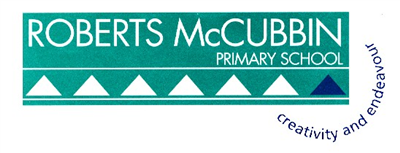 Monitoring and Assessment - 2022Term 1 monitoring (optional)Monitoring and Assessment - 2022Mid-year monitoringMonitoring and Assessment - 2022Term 3 monitoring (optional)Monitoring and Assessment - 2022End-of-year monitoringMonitoring and Self-assessment - 2022SEIL FeedbackGoal 1Goal 12022 Priorities Goal
Some of our students have thrived in the remote learning environment, others have maintained their learning progress, and some need extra learning and wellbeing support despite the best efforts of their teachers and families. In 2022 we will continue to focus on student learning - with an increased focus on numeracy - and student wellbeing through the 2022 Priorities Goal, a learning Key Improvement Strategy and a wellbeing Key Improvement Strategy. We will teach and support each student at their point of need and in line with FISO.2022 Priorities Goal
Some of our students have thrived in the remote learning environment, others have maintained their learning progress, and some need extra learning and wellbeing support despite the best efforts of their teachers and families. In 2022 we will continue to focus on student learning - with an increased focus on numeracy - and student wellbeing through the 2022 Priorities Goal, a learning Key Improvement Strategy and a wellbeing Key Improvement Strategy. We will teach and support each student at their point of need and in line with FISO.2022 Priorities Goal
Some of our students have thrived in the remote learning environment, others have maintained their learning progress, and some need extra learning and wellbeing support despite the best efforts of their teachers and families. In 2022 we will continue to focus on student learning - with an increased focus on numeracy - and student wellbeing through the 2022 Priorities Goal, a learning Key Improvement Strategy and a wellbeing Key Improvement Strategy. We will teach and support each student at their point of need and in line with FISO.2022 Priorities Goal
Some of our students have thrived in the remote learning environment, others have maintained their learning progress, and some need extra learning and wellbeing support despite the best efforts of their teachers and families. In 2022 we will continue to focus on student learning - with an increased focus on numeracy - and student wellbeing through the 2022 Priorities Goal, a learning Key Improvement Strategy and a wellbeing Key Improvement Strategy. We will teach and support each student at their point of need and in line with FISO.12 Month Target 1.112 Month Target 1.1Increase the 2022 AtoSS factor "Teacher Concern" from 78% positive endorsement to 81%
All students to make 12 months progress in Number & Algebra according to teacher judgmentsIncrease the 2022 AtoSS factor "Teacher Concern" from 78% positive endorsement to 81%
All students to make 12 months progress in Number & Algebra according to teacher judgmentsIncrease the 2022 AtoSS factor "Teacher Concern" from 78% positive endorsement to 81%
All students to make 12 months progress in Number & Algebra according to teacher judgmentsIncrease the 2022 AtoSS factor "Teacher Concern" from 78% positive endorsement to 81%
All students to make 12 months progress in Number & Algebra according to teacher judgmentsKIS 1.aPriority 2022 DimensionKIS 1.aPriority 2022 DimensionLearning - Support both those who need extra support and those who have thrived to continue to extend their learning, especially in numeracyLearning - Support both those who need extra support and those who have thrived to continue to extend their learning, especially in numeracyLearning - Support both those who need extra support and those who have thrived to continue to extend their learning, especially in numeracyLearning - Support both those who need extra support and those who have thrived to continue to extend their learning, especially in numeracyActionsActionsDevelop a school-wide numeracy strategy and instructional model
Develop data literacy of teachers to inform understanding of student needs and identify students requiring additional support
Maintain PLCs structures to support teacher collaboration and reflection of strengthen teaching practice 
Plan whole school professional learning in evidence-based approaches to supporting students with additional needs and/or disabilities in the classroom
Develop tiered systems of support that enable teachers to identify and respond to students’ individual learning needs
Strengthen the school-wide approach to communication with parents/carers/kin, with a focus on communicating how individual learning needs are being identified and supported
Establish/embed consistent approaches to formative assessment 
Use PLC/Ts for staff to collaboratively plan units of work with a focus on differentiation and meeting the needs of students with additional needs and/or disabilitiesDevelop a school-wide numeracy strategy and instructional model
Develop data literacy of teachers to inform understanding of student needs and identify students requiring additional support
Maintain PLCs structures to support teacher collaboration and reflection of strengthen teaching practice 
Plan whole school professional learning in evidence-based approaches to supporting students with additional needs and/or disabilities in the classroom
Develop tiered systems of support that enable teachers to identify and respond to students’ individual learning needs
Strengthen the school-wide approach to communication with parents/carers/kin, with a focus on communicating how individual learning needs are being identified and supported
Establish/embed consistent approaches to formative assessment 
Use PLC/Ts for staff to collaboratively plan units of work with a focus on differentiation and meeting the needs of students with additional needs and/or disabilitiesDevelop a school-wide numeracy strategy and instructional model
Develop data literacy of teachers to inform understanding of student needs and identify students requiring additional support
Maintain PLCs structures to support teacher collaboration and reflection of strengthen teaching practice 
Plan whole school professional learning in evidence-based approaches to supporting students with additional needs and/or disabilities in the classroom
Develop tiered systems of support that enable teachers to identify and respond to students’ individual learning needs
Strengthen the school-wide approach to communication with parents/carers/kin, with a focus on communicating how individual learning needs are being identified and supported
Establish/embed consistent approaches to formative assessment 
Use PLC/Ts for staff to collaboratively plan units of work with a focus on differentiation and meeting the needs of students with additional needs and/or disabilitiesDevelop a school-wide numeracy strategy and instructional model
Develop data literacy of teachers to inform understanding of student needs and identify students requiring additional support
Maintain PLCs structures to support teacher collaboration and reflection of strengthen teaching practice 
Plan whole school professional learning in evidence-based approaches to supporting students with additional needs and/or disabilities in the classroom
Develop tiered systems of support that enable teachers to identify and respond to students’ individual learning needs
Strengthen the school-wide approach to communication with parents/carers/kin, with a focus on communicating how individual learning needs are being identified and supported
Establish/embed consistent approaches to formative assessment 
Use PLC/Ts for staff to collaboratively plan units of work with a focus on differentiation and meeting the needs of students with additional needs and/or disabilitiesOutcomesOutcomesStudents will know how lessons are structured and how this supports their learning
Students will be supported to learn at point of need
Student will report higher levels of confidence with numeracy skills
Teachers will confidently and accurately identify student learning needs of all of their students
PLCs will meet to engage in reflective practice, evaluate and plan curriculum, assessments, lessons
Teachers will consistently implement the agreed assessment schedule 
Teachers will provide students with the opportunity to work at their level using differentiated resources

Students will know how lessons are structured and how this supports their learning
Students will be supported to learn at point of need
Student will report higher levels of confidence with numeracy skills
Teachers will confidently and accurately identify student learning needs of all of their students
PLCs will meet to engage in reflective practice, evaluate and plan curriculum, assessments, lessons
Teachers will consistently implement the agreed assessment schedule 
Teachers will provide students with the opportunity to work at their level using differentiated resources

Students will know how lessons are structured and how this supports their learning
Students will be supported to learn at point of need
Student will report higher levels of confidence with numeracy skills
Teachers will confidently and accurately identify student learning needs of all of their students
PLCs will meet to engage in reflective practice, evaluate and plan curriculum, assessments, lessons
Teachers will consistently implement the agreed assessment schedule 
Teachers will provide students with the opportunity to work at their level using differentiated resources

Students will know how lessons are structured and how this supports their learning
Students will be supported to learn at point of need
Student will report higher levels of confidence with numeracy skills
Teachers will confidently and accurately identify student learning needs of all of their students
PLCs will meet to engage in reflective practice, evaluate and plan curriculum, assessments, lessons
Teachers will consistently implement the agreed assessment schedule 
Teachers will provide students with the opportunity to work at their level using differentiated resources

Success IndicatorsSuccess IndicatorsStudent feedback on differentiation, the instructional model, and use of common strategies
Teachers’ formative assessment data and summative judgements against the curriculum 
Classroom observations and learning walks demonstrating use of strategies from professional learning and instructional model
NAPLAN results e.g. Numeracy benchmark growth, PAT data,  Digital Assessment Library 
Students, staff and parent perception survey results
Documentation and data from formative assessments
Evidence of communication with parents/carers/kin 
A documented assessment schedule and evidence of teachers inputting data and moderating assessments 
Differentiated curriculum documents and evidence of student learning at different levels 
Semester 2 teacher judgements 

Student feedback on differentiation, the instructional model, and use of common strategies
Teachers’ formative assessment data and summative judgements against the curriculum 
Classroom observations and learning walks demonstrating use of strategies from professional learning and instructional model
NAPLAN results e.g. Numeracy benchmark growth, PAT data,  Digital Assessment Library 
Students, staff and parent perception survey results
Documentation and data from formative assessments
Evidence of communication with parents/carers/kin 
A documented assessment schedule and evidence of teachers inputting data and moderating assessments 
Differentiated curriculum documents and evidence of student learning at different levels 
Semester 2 teacher judgements 

Student feedback on differentiation, the instructional model, and use of common strategies
Teachers’ formative assessment data and summative judgements against the curriculum 
Classroom observations and learning walks demonstrating use of strategies from professional learning and instructional model
NAPLAN results e.g. Numeracy benchmark growth, PAT data,  Digital Assessment Library 
Students, staff and parent perception survey results
Documentation and data from formative assessments
Evidence of communication with parents/carers/kin 
A documented assessment schedule and evidence of teachers inputting data and moderating assessments 
Differentiated curriculum documents and evidence of student learning at different levels 
Semester 2 teacher judgements 

Student feedback on differentiation, the instructional model, and use of common strategies
Teachers’ formative assessment data and summative judgements against the curriculum 
Classroom observations and learning walks demonstrating use of strategies from professional learning and instructional model
NAPLAN results e.g. Numeracy benchmark growth, PAT data,  Digital Assessment Library 
Students, staff and parent perception survey results
Documentation and data from formative assessments
Evidence of communication with parents/carers/kin 
A documented assessment schedule and evidence of teachers inputting data and moderating assessments 
Differentiated curriculum documents and evidence of student learning at different levels 
Semester 2 teacher judgements 

Delivery of the annual actions for this KISDelivery of the annual actions for this KISEnablersEnablersBarriersBarriersCommentary on progressCommentary on progressFuture planningFuture planningOPTIONAL: Upload EvidenceOPTIONAL: Upload EvidenceActivities and MilestonesActivityActivityWhoWhenPercentage completeActivity 1Schedule and organise professional learning on new assessments added to assessment scheduleSchedule and organise professional learning on new assessments added to assessment schedule School Improvement Team PLC Leaders Numeracy Leaderfrom:
Term 1to:
Term 20%Activity 2Refine numeracy instructional modelRefine numeracy instructional model All Stafffrom:
Term 1to:
Term 20%KIS 1.bPriority 2022 DimensionKIS 1.bPriority 2022 DimensionWellbeing - Effectively mobilise available resources to support students' wellbeing and mental health, especially the most vulnerableWellbeing - Effectively mobilise available resources to support students' wellbeing and mental health, especially the most vulnerableWellbeing - Effectively mobilise available resources to support students' wellbeing and mental health, especially the most vulnerableWellbeing - Effectively mobilise available resources to support students' wellbeing and mental health, especially the most vulnerableActionsActionsEmbed a whole school approach to physical/social/ emotional/cultural/civic wellbeing 
Plan how whole school professional learning on chosen areas will be implemented and revisited throughout the year
Continue to work with Student Voice Team to promote student voice and seek feedback on the promotion of wellbeing and positive mental health 
Implement bullying prevention and cyber safety programs such as the e-Smart schools framework
Continue to implement the BeYou framework
Build staff capacity to notice and respond to signs of student distress and emerging mental illness through professional development 
Build staff capacity to collect, analyse and respond to student wellbeing data
Strengthen in-class relationships through peer and group learning activities
Conduct regular check-ins/conferencing with students in classroom care programs 
Embed the Resilience, Rights and Respectful Relationships curriculum 
Embed a whole school approach to physical/social/ emotional/cultural/civic wellbeing 
Plan how whole school professional learning on chosen areas will be implemented and revisited throughout the year
Continue to work with Student Voice Team to promote student voice and seek feedback on the promotion of wellbeing and positive mental health 
Implement bullying prevention and cyber safety programs such as the e-Smart schools framework
Continue to implement the BeYou framework
Build staff capacity to notice and respond to signs of student distress and emerging mental illness through professional development 
Build staff capacity to collect, analyse and respond to student wellbeing data
Strengthen in-class relationships through peer and group learning activities
Conduct regular check-ins/conferencing with students in classroom care programs 
Embed the Resilience, Rights and Respectful Relationships curriculum 
Embed a whole school approach to physical/social/ emotional/cultural/civic wellbeing 
Plan how whole school professional learning on chosen areas will be implemented and revisited throughout the year
Continue to work with Student Voice Team to promote student voice and seek feedback on the promotion of wellbeing and positive mental health 
Implement bullying prevention and cyber safety programs such as the e-Smart schools framework
Continue to implement the BeYou framework
Build staff capacity to notice and respond to signs of student distress and emerging mental illness through professional development 
Build staff capacity to collect, analyse and respond to student wellbeing data
Strengthen in-class relationships through peer and group learning activities
Conduct regular check-ins/conferencing with students in classroom care programs 
Embed the Resilience, Rights and Respectful Relationships curriculum 
Embed a whole school approach to physical/social/ emotional/cultural/civic wellbeing 
Plan how whole school professional learning on chosen areas will be implemented and revisited throughout the year
Continue to work with Student Voice Team to promote student voice and seek feedback on the promotion of wellbeing and positive mental health 
Implement bullying prevention and cyber safety programs such as the e-Smart schools framework
Continue to implement the BeYou framework
Build staff capacity to notice and respond to signs of student distress and emerging mental illness through professional development 
Build staff capacity to collect, analyse and respond to student wellbeing data
Strengthen in-class relationships through peer and group learning activities
Conduct regular check-ins/conferencing with students in classroom care programs 
Embed the Resilience, Rights and Respectful Relationships curriculum 
OutcomesOutcomesTeachers will incorporate trauma informed practices in classes and in planning units of work
Teachers will implement and model consistent routines 
Teachers, leaders and the school community will share a common understanding of the whole school approach to supporting to physical, social, emotional, cultural and civic wellbeing
Teachers and leaders will integrate physical, social, emotional, cultural and civic wellbeing learning into school practice, policies and programs
Teachers will use the BeYou model to support mentally healthy schools
Students will feel supported and engaged in homegroups and contribute to a strong classroom culture 
At-risk students will be identified and receive targeted support in a timely manner
Students will have strong relationships with peers/staff
Teachers and leaders will establish agreed monitoring processes and leaders will ensure these are visible for staff use
Teachers and leaders will implement the wellbeing program in classroom
Teachers will implement a range of interventions in their classroom to support student wellbeing 
Teachers will incorporate trauma informed practices in classes and in planning units of work
Teachers will implement and model consistent routines 
Teachers, leaders and the school community will share a common understanding of the whole school approach to supporting to physical, social, emotional, cultural and civic wellbeing
Teachers and leaders will integrate physical, social, emotional, cultural and civic wellbeing learning into school practice, policies and programs
Teachers will use the BeYou model to support mentally healthy schools
Students will feel supported and engaged in homegroups and contribute to a strong classroom culture 
At-risk students will be identified and receive targeted support in a timely manner
Students will have strong relationships with peers/staff
Teachers and leaders will establish agreed monitoring processes and leaders will ensure these are visible for staff use
Teachers and leaders will implement the wellbeing program in classroom
Teachers will implement a range of interventions in their classroom to support student wellbeing 
Teachers will incorporate trauma informed practices in classes and in planning units of work
Teachers will implement and model consistent routines 
Teachers, leaders and the school community will share a common understanding of the whole school approach to supporting to physical, social, emotional, cultural and civic wellbeing
Teachers and leaders will integrate physical, social, emotional, cultural and civic wellbeing learning into school practice, policies and programs
Teachers will use the BeYou model to support mentally healthy schools
Students will feel supported and engaged in homegroups and contribute to a strong classroom culture 
At-risk students will be identified and receive targeted support in a timely manner
Students will have strong relationships with peers/staff
Teachers and leaders will establish agreed monitoring processes and leaders will ensure these are visible for staff use
Teachers and leaders will implement the wellbeing program in classroom
Teachers will implement a range of interventions in their classroom to support student wellbeing 
Teachers will incorporate trauma informed practices in classes and in planning units of work
Teachers will implement and model consistent routines 
Teachers, leaders and the school community will share a common understanding of the whole school approach to supporting to physical, social, emotional, cultural and civic wellbeing
Teachers and leaders will integrate physical, social, emotional, cultural and civic wellbeing learning into school practice, policies and programs
Teachers will use the BeYou model to support mentally healthy schools
Students will feel supported and engaged in homegroups and contribute to a strong classroom culture 
At-risk students will be identified and receive targeted support in a timely manner
Students will have strong relationships with peers/staff
Teachers and leaders will establish agreed monitoring processes and leaders will ensure these are visible for staff use
Teachers and leaders will implement the wellbeing program in classroom
Teachers will implement a range of interventions in their classroom to support student wellbeing 
Success IndicatorsSuccess IndicatorsClassroom and peer observations, observing classroom practice 
Documentation of frameworks, policies or programs
Internal and external professional learning attendance and shared readings for staff are documented
Documentation of referrals/communication processes
Students, staff and parent perception survey results
Attendance data 
Students engagement in wellbeing programs
Teacher reports of student wellbeing concerns
Documentation of resources for wellbeing programs
Documentation of referrals and communication processes regarding monitoring and escalating wellbeing concerns
Semester 2 judgements against the Wellbeing Capabilities see Wellbeing Capabilities Curriculum map for further information
Classroom and peer observations, observing classroom practice 
Documentation of frameworks, policies or programs
Internal and external professional learning attendance and shared readings for staff are documented
Documentation of referrals/communication processes
Students, staff and parent perception survey results
Attendance data 
Students engagement in wellbeing programs
Teacher reports of student wellbeing concerns
Documentation of resources for wellbeing programs
Documentation of referrals and communication processes regarding monitoring and escalating wellbeing concerns
Semester 2 judgements against the Wellbeing Capabilities see Wellbeing Capabilities Curriculum map for further information
Classroom and peer observations, observing classroom practice 
Documentation of frameworks, policies or programs
Internal and external professional learning attendance and shared readings for staff are documented
Documentation of referrals/communication processes
Students, staff and parent perception survey results
Attendance data 
Students engagement in wellbeing programs
Teacher reports of student wellbeing concerns
Documentation of resources for wellbeing programs
Documentation of referrals and communication processes regarding monitoring and escalating wellbeing concerns
Semester 2 judgements against the Wellbeing Capabilities see Wellbeing Capabilities Curriculum map for further information
Classroom and peer observations, observing classroom practice 
Documentation of frameworks, policies or programs
Internal and external professional learning attendance and shared readings for staff are documented
Documentation of referrals/communication processes
Students, staff and parent perception survey results
Attendance data 
Students engagement in wellbeing programs
Teacher reports of student wellbeing concerns
Documentation of resources for wellbeing programs
Documentation of referrals and communication processes regarding monitoring and escalating wellbeing concerns
Semester 2 judgements against the Wellbeing Capabilities see Wellbeing Capabilities Curriculum map for further information
Delivery of the annual actions for this KISDelivery of the annual actions for this KISEnablersEnablersBarriersBarriersCommentary on progressCommentary on progressFuture planningFuture planningOPTIONAL: Upload EvidenceOPTIONAL: Upload EvidenceActivities and MilestonesActivityActivityWhoWhenPercentage completeActivity 1Identify and schedule appropriate professional learning for teachers implementing wellbeing programsIdentify and schedule appropriate professional learning for teachers implementing wellbeing programs All Staff Wellbeing Team from:
Term 1to:
Term 40%Activity 2Continue to embed protocols and processes to support at-risk studentsContinue to embed protocols and processes to support at-risk students All Stafffrom:
Term 1to:
Term 40%Activity 3Establish activity groups that promote healthy habits and positive relationships - particularly targeting vulnerable studentsEstablish activity groups that promote healthy habits and positive relationships - particularly targeting vulnerable students All Stafffrom:
Term 1to:
Term 40%Goal 2Goal 2To improve student growth in Numeracy.To improve student growth in Numeracy.To improve student growth in Numeracy.To improve student growth in Numeracy.12 Month Target 2.112 Month Target 2.1Increase the overall percentage of students achieving high growth in NAPLAN numeracy from 44% to 47%Increase the overall percentage of students achieving high growth in NAPLAN numeracy from 44% to 47%Increase the overall percentage of students achieving high growth in NAPLAN numeracy from 44% to 47%Increase the overall percentage of students achieving high growth in NAPLAN numeracy from 44% to 47%12 Month Target 2.212 Month Target 2.2Increase the overall percentage of year 3 students in the top two bands in number and algebra from 61% to 65% and year five students in the top two bands from 42% to 45%Increase the overall percentage of year 3 students in the top two bands in number and algebra from 61% to 65% and year five students in the top two bands from 42% to 45%Increase the overall percentage of year 3 students in the top two bands in number and algebra from 61% to 65% and year five students in the top two bands from 42% to 45%Increase the overall percentage of year 3 students in the top two bands in number and algebra from 61% to 65% and year five students in the top two bands from 42% to 45%KIS 2.aCurriculum planning and assessmentKIS 2.aCurriculum planning and assessmentBuild a curriculum plan that integrates learning areas and capabilities, pedagogy and assessment.
Build a curriculum plan that integrates learning areas and capabilities, pedagogy and assessment.
Build a curriculum plan that integrates learning areas and capabilities, pedagogy and assessment.
Build a curriculum plan that integrates learning areas and capabilities, pedagogy and assessment.
ActionsActionsSIT to coordinate review of existing curriculum plan, auditing that all areas of the curriculum are being taught across F-6
Implement new assessments, as defined in the 2021 assessment schedule review
Tutor learning program to be implemented with a numeracy focus within the 2022 TLISIT to coordinate review of existing curriculum plan, auditing that all areas of the curriculum are being taught across F-6
Implement new assessments, as defined in the 2021 assessment schedule review
Tutor learning program to be implemented with a numeracy focus within the 2022 TLISIT to coordinate review of existing curriculum plan, auditing that all areas of the curriculum are being taught across F-6
Implement new assessments, as defined in the 2021 assessment schedule review
Tutor learning program to be implemented with a numeracy focus within the 2022 TLISIT to coordinate review of existing curriculum plan, auditing that all areas of the curriculum are being taught across F-6
Implement new assessments, as defined in the 2021 assessment schedule review
Tutor learning program to be implemented with a numeracy focus within the 2022 TLIOutcomesOutcomesStaff will demonstrate greater understanding of the curriculum and make links between curriculum and assessment
Students will be assessed with tools designed to inform teaching and relevant to supporting key numeracy skills and strategies
Students who didn't show 12 months growth in numeracy will have the opportunity to catch up through participation in the TLIStaff will demonstrate greater understanding of the curriculum and make links between curriculum and assessment
Students will be assessed with tools designed to inform teaching and relevant to supporting key numeracy skills and strategies
Students who didn't show 12 months growth in numeracy will have the opportunity to catch up through participation in the TLIStaff will demonstrate greater understanding of the curriculum and make links between curriculum and assessment
Students will be assessed with tools designed to inform teaching and relevant to supporting key numeracy skills and strategies
Students who didn't show 12 months growth in numeracy will have the opportunity to catch up through participation in the TLIStaff will demonstrate greater understanding of the curriculum and make links between curriculum and assessment
Students will be assessed with tools designed to inform teaching and relevant to supporting key numeracy skills and strategies
Students who didn't show 12 months growth in numeracy will have the opportunity to catch up through participation in the TLISuccess IndicatorsSuccess IndicatorsThe completed/updated curriculum plan
The success of the new assessment schedule will be evident in the growth of student across January to December, backed by teacher judgments, NAPLAN and PAT data
TLI assessments will indicate growth of students within this programThe completed/updated curriculum plan
The success of the new assessment schedule will be evident in the growth of student across January to December, backed by teacher judgments, NAPLAN and PAT data
TLI assessments will indicate growth of students within this programThe completed/updated curriculum plan
The success of the new assessment schedule will be evident in the growth of student across January to December, backed by teacher judgments, NAPLAN and PAT data
TLI assessments will indicate growth of students within this programThe completed/updated curriculum plan
The success of the new assessment schedule will be evident in the growth of student across January to December, backed by teacher judgments, NAPLAN and PAT data
TLI assessments will indicate growth of students within this programDelivery of the annual actions for this KISDelivery of the annual actions for this KISEnablersEnablersBarriersBarriersCommentary on progressCommentary on progressFuture planningFuture planningOPTIONAL: Upload EvidenceOPTIONAL: Upload EvidenceActivities and MilestonesActivityActivityWhoWhenPercentage completeActivity 1Update and refine curriculum planUpdate and refine curriculum plan School Improvement Teamfrom:
Term 2to:
Term 30%Activity 2Identify, plan for and implement TLI with numeracy focusIdentify, plan for and implement TLI with numeracy focus Numeracy Leader Teacher(s)from:
Term 1to:
Term 40%Goal 1Goal 12022 Priorities Goal
Some of our students have thrived in the remote learning environment, others have maintained their learning progress, and some need extra learning and wellbeing support despite the best efforts of their teachers and families. In 2022 we will continue to focus on student learning - with an increased focus on numeracy - and student wellbeing through the 2022 Priorities Goal, a learning Key Improvement Strategy and a wellbeing Key Improvement Strategy. We will teach and support each student at their point of need and in line with FISO.2022 Priorities Goal
Some of our students have thrived in the remote learning environment, others have maintained their learning progress, and some need extra learning and wellbeing support despite the best efforts of their teachers and families. In 2022 we will continue to focus on student learning - with an increased focus on numeracy - and student wellbeing through the 2022 Priorities Goal, a learning Key Improvement Strategy and a wellbeing Key Improvement Strategy. We will teach and support each student at their point of need and in line with FISO.2022 Priorities Goal
Some of our students have thrived in the remote learning environment, others have maintained their learning progress, and some need extra learning and wellbeing support despite the best efforts of their teachers and families. In 2022 we will continue to focus on student learning - with an increased focus on numeracy - and student wellbeing through the 2022 Priorities Goal, a learning Key Improvement Strategy and a wellbeing Key Improvement Strategy. We will teach and support each student at their point of need and in line with FISO.2022 Priorities Goal
Some of our students have thrived in the remote learning environment, others have maintained their learning progress, and some need extra learning and wellbeing support despite the best efforts of their teachers and families. In 2022 we will continue to focus on student learning - with an increased focus on numeracy - and student wellbeing through the 2022 Priorities Goal, a learning Key Improvement Strategy and a wellbeing Key Improvement Strategy. We will teach and support each student at their point of need and in line with FISO.12 Month Target 1.112 Month Target 1.1Increase the 2022 AtoSS factor "Teacher Concern" from 78% positive endorsement to 81%
All students to make 12 months progress in Number & Algebra according to teacher judgmentsIncrease the 2022 AtoSS factor "Teacher Concern" from 78% positive endorsement to 81%
All students to make 12 months progress in Number & Algebra according to teacher judgmentsIncrease the 2022 AtoSS factor "Teacher Concern" from 78% positive endorsement to 81%
All students to make 12 months progress in Number & Algebra according to teacher judgmentsIncrease the 2022 AtoSS factor "Teacher Concern" from 78% positive endorsement to 81%
All students to make 12 months progress in Number & Algebra according to teacher judgmentsKIS 1.aPriority 2022 DimensionKIS 1.aPriority 2022 DimensionLearning - Support both those who need extra support and those who have thrived to continue to extend their learning, especially in numeracyLearning - Support both those who need extra support and those who have thrived to continue to extend their learning, especially in numeracyLearning - Support both those who need extra support and those who have thrived to continue to extend their learning, especially in numeracyLearning - Support both those who need extra support and those who have thrived to continue to extend their learning, especially in numeracyActionsActionsDevelop a school-wide numeracy strategy and instructional model
Develop data literacy of teachers to inform understanding of student needs and identify students requiring additional support
Maintain PLCs structures to support teacher collaboration and reflection of strengthen teaching practice 
Plan whole school professional learning in evidence-based approaches to supporting students with additional needs and/or disabilities in the classroom
Develop tiered systems of support that enable teachers to identify and respond to students’ individual learning needs
Strengthen the school-wide approach to communication with parents/carers/kin, with a focus on communicating how individual learning needs are being identified and supported
Establish/embed consistent approaches to formative assessment 
Use PLC/Ts for staff to collaboratively plan units of work with a focus on differentiation and meeting the needs of students with additional needs and/or disabilitiesDevelop a school-wide numeracy strategy and instructional model
Develop data literacy of teachers to inform understanding of student needs and identify students requiring additional support
Maintain PLCs structures to support teacher collaboration and reflection of strengthen teaching practice 
Plan whole school professional learning in evidence-based approaches to supporting students with additional needs and/or disabilities in the classroom
Develop tiered systems of support that enable teachers to identify and respond to students’ individual learning needs
Strengthen the school-wide approach to communication with parents/carers/kin, with a focus on communicating how individual learning needs are being identified and supported
Establish/embed consistent approaches to formative assessment 
Use PLC/Ts for staff to collaboratively plan units of work with a focus on differentiation and meeting the needs of students with additional needs and/or disabilitiesDevelop a school-wide numeracy strategy and instructional model
Develop data literacy of teachers to inform understanding of student needs and identify students requiring additional support
Maintain PLCs structures to support teacher collaboration and reflection of strengthen teaching practice 
Plan whole school professional learning in evidence-based approaches to supporting students with additional needs and/or disabilities in the classroom
Develop tiered systems of support that enable teachers to identify and respond to students’ individual learning needs
Strengthen the school-wide approach to communication with parents/carers/kin, with a focus on communicating how individual learning needs are being identified and supported
Establish/embed consistent approaches to formative assessment 
Use PLC/Ts for staff to collaboratively plan units of work with a focus on differentiation and meeting the needs of students with additional needs and/or disabilitiesDevelop a school-wide numeracy strategy and instructional model
Develop data literacy of teachers to inform understanding of student needs and identify students requiring additional support
Maintain PLCs structures to support teacher collaboration and reflection of strengthen teaching practice 
Plan whole school professional learning in evidence-based approaches to supporting students with additional needs and/or disabilities in the classroom
Develop tiered systems of support that enable teachers to identify and respond to students’ individual learning needs
Strengthen the school-wide approach to communication with parents/carers/kin, with a focus on communicating how individual learning needs are being identified and supported
Establish/embed consistent approaches to formative assessment 
Use PLC/Ts for staff to collaboratively plan units of work with a focus on differentiation and meeting the needs of students with additional needs and/or disabilitiesOutcomesOutcomesStudents will know how lessons are structured and how this supports their learning
Students will be supported to learn at point of need
Student will report higher levels of confidence with numeracy skills
Teachers will confidently and accurately identify student learning needs of all of their students
PLCs will meet to engage in reflective practice, evaluate and plan curriculum, assessments, lessons
Teachers will consistently implement the agreed assessment schedule 
Teachers will provide students with the opportunity to work at their level using differentiated resources

Students will know how lessons are structured and how this supports their learning
Students will be supported to learn at point of need
Student will report higher levels of confidence with numeracy skills
Teachers will confidently and accurately identify student learning needs of all of their students
PLCs will meet to engage in reflective practice, evaluate and plan curriculum, assessments, lessons
Teachers will consistently implement the agreed assessment schedule 
Teachers will provide students with the opportunity to work at their level using differentiated resources

Students will know how lessons are structured and how this supports their learning
Students will be supported to learn at point of need
Student will report higher levels of confidence with numeracy skills
Teachers will confidently and accurately identify student learning needs of all of their students
PLCs will meet to engage in reflective practice, evaluate and plan curriculum, assessments, lessons
Teachers will consistently implement the agreed assessment schedule 
Teachers will provide students with the opportunity to work at their level using differentiated resources

Students will know how lessons are structured and how this supports their learning
Students will be supported to learn at point of need
Student will report higher levels of confidence with numeracy skills
Teachers will confidently and accurately identify student learning needs of all of their students
PLCs will meet to engage in reflective practice, evaluate and plan curriculum, assessments, lessons
Teachers will consistently implement the agreed assessment schedule 
Teachers will provide students with the opportunity to work at their level using differentiated resources

Success IndicatorsSuccess IndicatorsStudent feedback on differentiation, the instructional model, and use of common strategies
Teachers’ formative assessment data and summative judgements against the curriculum 
Classroom observations and learning walks demonstrating use of strategies from professional learning and instructional model
NAPLAN results e.g. Numeracy benchmark growth, PAT data,  Digital Assessment Library 
Students, staff and parent perception survey results
Documentation and data from formative assessments
Evidence of communication with parents/carers/kin 
A documented assessment schedule and evidence of teachers inputting data and moderating assessments 
Differentiated curriculum documents and evidence of student learning at different levels 
Semester 2 teacher judgements 

Student feedback on differentiation, the instructional model, and use of common strategies
Teachers’ formative assessment data and summative judgements against the curriculum 
Classroom observations and learning walks demonstrating use of strategies from professional learning and instructional model
NAPLAN results e.g. Numeracy benchmark growth, PAT data,  Digital Assessment Library 
Students, staff and parent perception survey results
Documentation and data from formative assessments
Evidence of communication with parents/carers/kin 
A documented assessment schedule and evidence of teachers inputting data and moderating assessments 
Differentiated curriculum documents and evidence of student learning at different levels 
Semester 2 teacher judgements 

Student feedback on differentiation, the instructional model, and use of common strategies
Teachers’ formative assessment data and summative judgements against the curriculum 
Classroom observations and learning walks demonstrating use of strategies from professional learning and instructional model
NAPLAN results e.g. Numeracy benchmark growth, PAT data,  Digital Assessment Library 
Students, staff and parent perception survey results
Documentation and data from formative assessments
Evidence of communication with parents/carers/kin 
A documented assessment schedule and evidence of teachers inputting data and moderating assessments 
Differentiated curriculum documents and evidence of student learning at different levels 
Semester 2 teacher judgements 

Student feedback on differentiation, the instructional model, and use of common strategies
Teachers’ formative assessment data and summative judgements against the curriculum 
Classroom observations and learning walks demonstrating use of strategies from professional learning and instructional model
NAPLAN results e.g. Numeracy benchmark growth, PAT data,  Digital Assessment Library 
Students, staff and parent perception survey results
Documentation and data from formative assessments
Evidence of communication with parents/carers/kin 
A documented assessment schedule and evidence of teachers inputting data and moderating assessments 
Differentiated curriculum documents and evidence of student learning at different levels 
Semester 2 teacher judgements 

Delivery of the annual actions for this KISDelivery of the annual actions for this KISCompletedCompletedCompletedCompletedEnablersWhat enablers are supporting the delivery of this KIS?EnablersWhat enablers are supporting the delivery of this KIS? Sufficient budget Access to resources/programs (i.e. HITS, PLC, Teaching partners, targeted funding) Sufficient time allocated Key Improvement Strategies are able to be implemented Improvement efforts are well focussed (the school was able to prioritise well) Staff capability and consistency of practice Sufficient budget Access to resources/programs (i.e. HITS, PLC, Teaching partners, targeted funding) Sufficient time allocated Key Improvement Strategies are able to be implemented Improvement efforts are well focussed (the school was able to prioritise well) Staff capability and consistency of practice Sufficient budget Access to resources/programs (i.e. HITS, PLC, Teaching partners, targeted funding) Sufficient time allocated Key Improvement Strategies are able to be implemented Improvement efforts are well focussed (the school was able to prioritise well) Staff capability and consistency of practice Sufficient budget Access to resources/programs (i.e. HITS, PLC, Teaching partners, targeted funding) Sufficient time allocated Key Improvement Strategies are able to be implemented Improvement efforts are well focussed (the school was able to prioritise well) Staff capability and consistency of practiceBarriersWhat barriers are impeding the delivery of this KIS?BarriersWhat barriers are impeding the delivery of this KIS? Workforce constraints i.e. change in leadership, understaffed, staff absence Change in school context i.e. SFOE, enrolment  Workforce constraints i.e. change in leadership, understaffed, staff absence Change in school context i.e. SFOE, enrolment  Workforce constraints i.e. change in leadership, understaffed, staff absence Change in school context i.e. SFOE, enrolment  Workforce constraints i.e. change in leadership, understaffed, staff absence Change in school context i.e. SFOE, enrolment Commentary on progressWhat changes in behaviour / practice / mindset have been observed?What is the evidence?Commentary on progressWhat changes in behaviour / practice / mindset have been observed?What is the evidence?Implementation of the Tutor Learning Initiative has been a great success, with two expert staff members undertaking literacy and numeracy tutoring with a large number of students identified as not having progressed as expected in 2020 and/or 2021. In literacy, the Maqlit and Minilit programs have been utilised to support expanding practices in supporting literacy learning in classrooms.

Collaboration on a whole school instructional model was undertaken with all staff. Staff were presented with a number of different exemplar models, evidence-based teaching practices and the review of current practice. Teachers worked in collaborative working teams to identify current practices, discuss elements of the exemplars and develop agreements over aligned practices throughout the school. Each group presented their ideas and were then taken to be refined. This was then presented at the newly re-formed Numeracy committee for further scrutiny and feedback before being released with adjustments and modifications considered.  

The development of data literacy is a continuing process. The formation of the Numeracy Committee will have a significant focus of looking at numeracy data across the school and upskilling other PLC members on interpreting data, identifying areas for improvement using developmental progressions and more rigorous use of current assessments including Essential Assessment and PAT data. This will continue to be a focus throughout semester 2. 

The focus on identification of students that require intervention and further support in line with the Multi-Tiered Systems of Support will be area of improved understanding by teaching staff. Through the introduction of a suite of assessments to identify common misunderstandings, formative assessments practices to continue to pinpoint zones for development will be a continuing focus. 

The strengthening of the home-school communication has been developing momentum throughout the year. A particular focus was Education Week where parents were provided resources to support children to both understand numeracy concepts and apply these to mathematical concepts. More regular numeracy communication with families will be a feature of Semester 2. 

The development of the Numeracy Committee will further support the PLCs to become more familiar with evidence-based practices, including; CRA, the use of daily and weekly review which connects to our focus on ensuring concepts are not covered in isolation and are interleaved throughout the learning schedule. The PLCs will also draw on assessments to identify students for intervention through the Tutor program and support the need for targeted intervention. The PLCs will continue to implement a range of formative assessment practices to inform planning.  Implementation of the Tutor Learning Initiative has been a great success, with two expert staff members undertaking literacy and numeracy tutoring with a large number of students identified as not having progressed as expected in 2020 and/or 2021. In literacy, the Maqlit and Minilit programs have been utilised to support expanding practices in supporting literacy learning in classrooms.

Collaboration on a whole school instructional model was undertaken with all staff. Staff were presented with a number of different exemplar models, evidence-based teaching practices and the review of current practice. Teachers worked in collaborative working teams to identify current practices, discuss elements of the exemplars and develop agreements over aligned practices throughout the school. Each group presented their ideas and were then taken to be refined. This was then presented at the newly re-formed Numeracy committee for further scrutiny and feedback before being released with adjustments and modifications considered.  

The development of data literacy is a continuing process. The formation of the Numeracy Committee will have a significant focus of looking at numeracy data across the school and upskilling other PLC members on interpreting data, identifying areas for improvement using developmental progressions and more rigorous use of current assessments including Essential Assessment and PAT data. This will continue to be a focus throughout semester 2. 

The focus on identification of students that require intervention and further support in line with the Multi-Tiered Systems of Support will be area of improved understanding by teaching staff. Through the introduction of a suite of assessments to identify common misunderstandings, formative assessments practices to continue to pinpoint zones for development will be a continuing focus. 

The strengthening of the home-school communication has been developing momentum throughout the year. A particular focus was Education Week where parents were provided resources to support children to both understand numeracy concepts and apply these to mathematical concepts. More regular numeracy communication with families will be a feature of Semester 2. 

The development of the Numeracy Committee will further support the PLCs to become more familiar with evidence-based practices, including; CRA, the use of daily and weekly review which connects to our focus on ensuring concepts are not covered in isolation and are interleaved throughout the learning schedule. The PLCs will also draw on assessments to identify students for intervention through the Tutor program and support the need for targeted intervention. The PLCs will continue to implement a range of formative assessment practices to inform planning.  Implementation of the Tutor Learning Initiative has been a great success, with two expert staff members undertaking literacy and numeracy tutoring with a large number of students identified as not having progressed as expected in 2020 and/or 2021. In literacy, the Maqlit and Minilit programs have been utilised to support expanding practices in supporting literacy learning in classrooms.

Collaboration on a whole school instructional model was undertaken with all staff. Staff were presented with a number of different exemplar models, evidence-based teaching practices and the review of current practice. Teachers worked in collaborative working teams to identify current practices, discuss elements of the exemplars and develop agreements over aligned practices throughout the school. Each group presented their ideas and were then taken to be refined. This was then presented at the newly re-formed Numeracy committee for further scrutiny and feedback before being released with adjustments and modifications considered.  

The development of data literacy is a continuing process. The formation of the Numeracy Committee will have a significant focus of looking at numeracy data across the school and upskilling other PLC members on interpreting data, identifying areas for improvement using developmental progressions and more rigorous use of current assessments including Essential Assessment and PAT data. This will continue to be a focus throughout semester 2. 

The focus on identification of students that require intervention and further support in line with the Multi-Tiered Systems of Support will be area of improved understanding by teaching staff. Through the introduction of a suite of assessments to identify common misunderstandings, formative assessments practices to continue to pinpoint zones for development will be a continuing focus. 

The strengthening of the home-school communication has been developing momentum throughout the year. A particular focus was Education Week where parents were provided resources to support children to both understand numeracy concepts and apply these to mathematical concepts. More regular numeracy communication with families will be a feature of Semester 2. 

The development of the Numeracy Committee will further support the PLCs to become more familiar with evidence-based practices, including; CRA, the use of daily and weekly review which connects to our focus on ensuring concepts are not covered in isolation and are interleaved throughout the learning schedule. The PLCs will also draw on assessments to identify students for intervention through the Tutor program and support the need for targeted intervention. The PLCs will continue to implement a range of formative assessment practices to inform planning.  Implementation of the Tutor Learning Initiative has been a great success, with two expert staff members undertaking literacy and numeracy tutoring with a large number of students identified as not having progressed as expected in 2020 and/or 2021. In literacy, the Maqlit and Minilit programs have been utilised to support expanding practices in supporting literacy learning in classrooms.

Collaboration on a whole school instructional model was undertaken with all staff. Staff were presented with a number of different exemplar models, evidence-based teaching practices and the review of current practice. Teachers worked in collaborative working teams to identify current practices, discuss elements of the exemplars and develop agreements over aligned practices throughout the school. Each group presented their ideas and were then taken to be refined. This was then presented at the newly re-formed Numeracy committee for further scrutiny and feedback before being released with adjustments and modifications considered.  

The development of data literacy is a continuing process. The formation of the Numeracy Committee will have a significant focus of looking at numeracy data across the school and upskilling other PLC members on interpreting data, identifying areas for improvement using developmental progressions and more rigorous use of current assessments including Essential Assessment and PAT data. This will continue to be a focus throughout semester 2. 

The focus on identification of students that require intervention and further support in line with the Multi-Tiered Systems of Support will be area of improved understanding by teaching staff. Through the introduction of a suite of assessments to identify common misunderstandings, formative assessments practices to continue to pinpoint zones for development will be a continuing focus. 

The strengthening of the home-school communication has been developing momentum throughout the year. A particular focus was Education Week where parents were provided resources to support children to both understand numeracy concepts and apply these to mathematical concepts. More regular numeracy communication with families will be a feature of Semester 2. 

The development of the Numeracy Committee will further support the PLCs to become more familiar with evidence-based practices, including; CRA, the use of daily and weekly review which connects to our focus on ensuring concepts are not covered in isolation and are interleaved throughout the learning schedule. The PLCs will also draw on assessments to identify students for intervention through the Tutor program and support the need for targeted intervention. The PLCs will continue to implement a range of formative assessment practices to inform planning.  Future planningWhat action will be taken next?What support is required?Future planningWhat action will be taken next?What support is required?The continuation of the Numeracy Committee to align practices across the school. This will include the publication of an intranet which will allow access to all resources and information to support learning as well at the publication and implementation of the agreed upon instructional model.  

Supporting the implementation of pedagogical and evidence informed practices to support teacher efficacy. This will include professional development with Peter Sullivan and other scheduled professional learning sessions run by the Numeracy Leader in both term 3 and 4. Implementation of the practices will be supported by the Numeracy Committee and reflected in team planners.  

A continued focus on parent communication will be a strong feature of Semester 2. This will include resources to support families, regular updates on professional learning and information around support to reduce maths anxiety.  

Continued staff professional learning around the Big Ideas in Number and the application of the proficiencies to support mathematical development. 

Planning for the continued focus on numeracy for 2023 with staff professional learning opportunities secured.  The continuation of the Numeracy Committee to align practices across the school. This will include the publication of an intranet which will allow access to all resources and information to support learning as well at the publication and implementation of the agreed upon instructional model.  

Supporting the implementation of pedagogical and evidence informed practices to support teacher efficacy. This will include professional development with Peter Sullivan and other scheduled professional learning sessions run by the Numeracy Leader in both term 3 and 4. Implementation of the practices will be supported by the Numeracy Committee and reflected in team planners.  

A continued focus on parent communication will be a strong feature of Semester 2. This will include resources to support families, regular updates on professional learning and information around support to reduce maths anxiety.  

Continued staff professional learning around the Big Ideas in Number and the application of the proficiencies to support mathematical development. 

Planning for the continued focus on numeracy for 2023 with staff professional learning opportunities secured.  The continuation of the Numeracy Committee to align practices across the school. This will include the publication of an intranet which will allow access to all resources and information to support learning as well at the publication and implementation of the agreed upon instructional model.  

Supporting the implementation of pedagogical and evidence informed practices to support teacher efficacy. This will include professional development with Peter Sullivan and other scheduled professional learning sessions run by the Numeracy Leader in both term 3 and 4. Implementation of the practices will be supported by the Numeracy Committee and reflected in team planners.  

A continued focus on parent communication will be a strong feature of Semester 2. This will include resources to support families, regular updates on professional learning and information around support to reduce maths anxiety.  

Continued staff professional learning around the Big Ideas in Number and the application of the proficiencies to support mathematical development. 

Planning for the continued focus on numeracy for 2023 with staff professional learning opportunities secured.  The continuation of the Numeracy Committee to align practices across the school. This will include the publication of an intranet which will allow access to all resources and information to support learning as well at the publication and implementation of the agreed upon instructional model.  

Supporting the implementation of pedagogical and evidence informed practices to support teacher efficacy. This will include professional development with Peter Sullivan and other scheduled professional learning sessions run by the Numeracy Leader in both term 3 and 4. Implementation of the practices will be supported by the Numeracy Committee and reflected in team planners.  

A continued focus on parent communication will be a strong feature of Semester 2. This will include resources to support families, regular updates on professional learning and information around support to reduce maths anxiety.  

Continued staff professional learning around the Big Ideas in Number and the application of the proficiencies to support mathematical development. 

Planning for the continued focus on numeracy for 2023 with staff professional learning opportunities secured.  OPTIONAL: Upload EvidenceOPTIONAL: Upload EvidenceActivities and MilestonesActivityActivityWhoWhenPercentage completeActivity 1Schedule and organise professional learning on new assessments added to assessment scheduleSchedule and organise professional learning on new assessments added to assessment schedule School Improvement Team PLC Leaders Numeracy Leaderfrom:
Term 1to:
Term 20%Activity 2Refine numeracy instructional modelRefine numeracy instructional model All Stafffrom:
Term 1to:
Term 20%KIS 1.bPriority 2022 DimensionKIS 1.bPriority 2022 DimensionWellbeing - Effectively mobilise available resources to support students' wellbeing and mental health, especially the most vulnerableWellbeing - Effectively mobilise available resources to support students' wellbeing and mental health, especially the most vulnerableWellbeing - Effectively mobilise available resources to support students' wellbeing and mental health, especially the most vulnerableWellbeing - Effectively mobilise available resources to support students' wellbeing and mental health, especially the most vulnerableActionsActionsEmbed a whole school approach to physical/social/ emotional/cultural/civic wellbeing 
Plan how whole school professional learning on chosen areas will be implemented and revisited throughout the year
Continue to work with Student Voice Team to promote student voice and seek feedback on the promotion of wellbeing and positive mental health 
Implement bullying prevention and cyber safety programs such as the e-Smart schools framework
Continue to implement the BeYou framework
Build staff capacity to notice and respond to signs of student distress and emerging mental illness through professional development 
Build staff capacity to collect, analyse and respond to student wellbeing data
Strengthen in-class relationships through peer and group learning activities
Conduct regular check-ins/conferencing with students in classroom care programs 
Embed the Resilience, Rights and Respectful Relationships curriculum 
Embed a whole school approach to physical/social/ emotional/cultural/civic wellbeing 
Plan how whole school professional learning on chosen areas will be implemented and revisited throughout the year
Continue to work with Student Voice Team to promote student voice and seek feedback on the promotion of wellbeing and positive mental health 
Implement bullying prevention and cyber safety programs such as the e-Smart schools framework
Continue to implement the BeYou framework
Build staff capacity to notice and respond to signs of student distress and emerging mental illness through professional development 
Build staff capacity to collect, analyse and respond to student wellbeing data
Strengthen in-class relationships through peer and group learning activities
Conduct regular check-ins/conferencing with students in classroom care programs 
Embed the Resilience, Rights and Respectful Relationships curriculum 
Embed a whole school approach to physical/social/ emotional/cultural/civic wellbeing 
Plan how whole school professional learning on chosen areas will be implemented and revisited throughout the year
Continue to work with Student Voice Team to promote student voice and seek feedback on the promotion of wellbeing and positive mental health 
Implement bullying prevention and cyber safety programs such as the e-Smart schools framework
Continue to implement the BeYou framework
Build staff capacity to notice and respond to signs of student distress and emerging mental illness through professional development 
Build staff capacity to collect, analyse and respond to student wellbeing data
Strengthen in-class relationships through peer and group learning activities
Conduct regular check-ins/conferencing with students in classroom care programs 
Embed the Resilience, Rights and Respectful Relationships curriculum 
Embed a whole school approach to physical/social/ emotional/cultural/civic wellbeing 
Plan how whole school professional learning on chosen areas will be implemented and revisited throughout the year
Continue to work with Student Voice Team to promote student voice and seek feedback on the promotion of wellbeing and positive mental health 
Implement bullying prevention and cyber safety programs such as the e-Smart schools framework
Continue to implement the BeYou framework
Build staff capacity to notice and respond to signs of student distress and emerging mental illness through professional development 
Build staff capacity to collect, analyse and respond to student wellbeing data
Strengthen in-class relationships through peer and group learning activities
Conduct regular check-ins/conferencing with students in classroom care programs 
Embed the Resilience, Rights and Respectful Relationships curriculum 
OutcomesOutcomesTeachers will incorporate trauma informed practices in classes and in planning units of work
Teachers will implement and model consistent routines 
Teachers, leaders and the school community will share a common understanding of the whole school approach to supporting to physical, social, emotional, cultural and civic wellbeing
Teachers and leaders will integrate physical, social, emotional, cultural and civic wellbeing learning into school practice, policies and programs
Teachers will use the BeYou model to support mentally healthy schools
Students will feel supported and engaged in homegroups and contribute to a strong classroom culture 
At-risk students will be identified and receive targeted support in a timely manner
Students will have strong relationships with peers/staff
Teachers and leaders will establish agreed monitoring processes and leaders will ensure these are visible for staff use
Teachers and leaders will implement the wellbeing program in classroom
Teachers will implement a range of interventions in their classroom to support student wellbeing 
Teachers will incorporate trauma informed practices in classes and in planning units of work
Teachers will implement and model consistent routines 
Teachers, leaders and the school community will share a common understanding of the whole school approach to supporting to physical, social, emotional, cultural and civic wellbeing
Teachers and leaders will integrate physical, social, emotional, cultural and civic wellbeing learning into school practice, policies and programs
Teachers will use the BeYou model to support mentally healthy schools
Students will feel supported and engaged in homegroups and contribute to a strong classroom culture 
At-risk students will be identified and receive targeted support in a timely manner
Students will have strong relationships with peers/staff
Teachers and leaders will establish agreed monitoring processes and leaders will ensure these are visible for staff use
Teachers and leaders will implement the wellbeing program in classroom
Teachers will implement a range of interventions in their classroom to support student wellbeing 
Teachers will incorporate trauma informed practices in classes and in planning units of work
Teachers will implement and model consistent routines 
Teachers, leaders and the school community will share a common understanding of the whole school approach to supporting to physical, social, emotional, cultural and civic wellbeing
Teachers and leaders will integrate physical, social, emotional, cultural and civic wellbeing learning into school practice, policies and programs
Teachers will use the BeYou model to support mentally healthy schools
Students will feel supported and engaged in homegroups and contribute to a strong classroom culture 
At-risk students will be identified and receive targeted support in a timely manner
Students will have strong relationships with peers/staff
Teachers and leaders will establish agreed monitoring processes and leaders will ensure these are visible for staff use
Teachers and leaders will implement the wellbeing program in classroom
Teachers will implement a range of interventions in their classroom to support student wellbeing 
Teachers will incorporate trauma informed practices in classes and in planning units of work
Teachers will implement and model consistent routines 
Teachers, leaders and the school community will share a common understanding of the whole school approach to supporting to physical, social, emotional, cultural and civic wellbeing
Teachers and leaders will integrate physical, social, emotional, cultural and civic wellbeing learning into school practice, policies and programs
Teachers will use the BeYou model to support mentally healthy schools
Students will feel supported and engaged in homegroups and contribute to a strong classroom culture 
At-risk students will be identified and receive targeted support in a timely manner
Students will have strong relationships with peers/staff
Teachers and leaders will establish agreed monitoring processes and leaders will ensure these are visible for staff use
Teachers and leaders will implement the wellbeing program in classroom
Teachers will implement a range of interventions in their classroom to support student wellbeing 
Success IndicatorsSuccess IndicatorsClassroom and peer observations, observing classroom practice 
Documentation of frameworks, policies or programs
Internal and external professional learning attendance and shared readings for staff are documented
Documentation of referrals/communication processes
Students, staff and parent perception survey results
Attendance data 
Students engagement in wellbeing programs
Teacher reports of student wellbeing concerns
Documentation of resources for wellbeing programs
Documentation of referrals and communication processes regarding monitoring and escalating wellbeing concerns
Semester 2 judgements against the Wellbeing Capabilities see Wellbeing Capabilities Curriculum map for further information
Classroom and peer observations, observing classroom practice 
Documentation of frameworks, policies or programs
Internal and external professional learning attendance and shared readings for staff are documented
Documentation of referrals/communication processes
Students, staff and parent perception survey results
Attendance data 
Students engagement in wellbeing programs
Teacher reports of student wellbeing concerns
Documentation of resources for wellbeing programs
Documentation of referrals and communication processes regarding monitoring and escalating wellbeing concerns
Semester 2 judgements against the Wellbeing Capabilities see Wellbeing Capabilities Curriculum map for further information
Classroom and peer observations, observing classroom practice 
Documentation of frameworks, policies or programs
Internal and external professional learning attendance and shared readings for staff are documented
Documentation of referrals/communication processes
Students, staff and parent perception survey results
Attendance data 
Students engagement in wellbeing programs
Teacher reports of student wellbeing concerns
Documentation of resources for wellbeing programs
Documentation of referrals and communication processes regarding monitoring and escalating wellbeing concerns
Semester 2 judgements against the Wellbeing Capabilities see Wellbeing Capabilities Curriculum map for further information
Classroom and peer observations, observing classroom practice 
Documentation of frameworks, policies or programs
Internal and external professional learning attendance and shared readings for staff are documented
Documentation of referrals/communication processes
Students, staff and parent perception survey results
Attendance data 
Students engagement in wellbeing programs
Teacher reports of student wellbeing concerns
Documentation of resources for wellbeing programs
Documentation of referrals and communication processes regarding monitoring and escalating wellbeing concerns
Semester 2 judgements against the Wellbeing Capabilities see Wellbeing Capabilities Curriculum map for further information
Delivery of the annual actions for this KISDelivery of the annual actions for this KISCompletedCompletedCompletedCompletedEnablersWhat enablers are supporting the delivery of this KIS?EnablersWhat enablers are supporting the delivery of this KIS? Sufficient budget Access to resources/programs (i.e. HITS, PLC, Teaching partners, targeted funding) Sufficient time allocated Key Improvement Strategies are able to be implemented Improvement efforts are well focussed (the school was able to prioritise well) Positive staff culture and readiness for change Sufficient budget Access to resources/programs (i.e. HITS, PLC, Teaching partners, targeted funding) Sufficient time allocated Key Improvement Strategies are able to be implemented Improvement efforts are well focussed (the school was able to prioritise well) Positive staff culture and readiness for change Sufficient budget Access to resources/programs (i.e. HITS, PLC, Teaching partners, targeted funding) Sufficient time allocated Key Improvement Strategies are able to be implemented Improvement efforts are well focussed (the school was able to prioritise well) Positive staff culture and readiness for change Sufficient budget Access to resources/programs (i.e. HITS, PLC, Teaching partners, targeted funding) Sufficient time allocated Key Improvement Strategies are able to be implemented Improvement efforts are well focussed (the school was able to prioritise well) Positive staff culture and readiness for changeBarriersWhat barriers are impeding the delivery of this KIS?BarriersWhat barriers are impeding the delivery of this KIS? Workforce constraints i.e. change in leadership, understaffed, staff absence Workforce constraints i.e. change in leadership, understaffed, staff absence Workforce constraints i.e. change in leadership, understaffed, staff absence Workforce constraints i.e. change in leadership, understaffed, staff absenceCommentary on progressWhat changes in behaviour / practice / mindset have been observed?What is the evidence?Commentary on progressWhat changes in behaviour / practice / mindset have been observed?What is the evidence?We have implemented the BeYou program to strategically target the improvement of Social and Emotional outcomes for our students. The targeted modules around ‘Resilience’ and ‘Developing Mentally Healthy Communities’ have been completed by all staff. Time allocation for ES staff has been provided to continue to take a whole school approach to improving wellbeing outcomes. Once each module is completed the understanding is then shared amongst PLC teams with actions to be decided by each team. This culminates in a whole school professional learning session where staff have a final presentation and actions are decided and implemented throughout the school. The framework will build staff capacity to notice and respond to signs of student distress and emerging mental illness through professional development.  

Working closely with Whitehorse Council Youth Connections program to support students with high absenteeism and anxiety-related mental health distress. The Whitehorse Council Youth Connections program will fund a Paws in Schools and Drumbeat program to support students identified as ‘at risk’. 

The implementation of the whole school digital student check in has been building staff capacity to collect, analyse and respond to student wellbeing data in a timely and efficient manner. Supporting the identification of students needing support and promoting positive relationships between students and staff.  

The RRRR program continues to be imbedded across the school. PLC teams complete a tracking document to ensure explicit lessons are being taught and monitored throughout the school. The 5/6 students have undertaken the ByStander training provided by DET to support the reduction in bullying incidents throughout the school and promote help seeking strategies. Roberts McCubbin continues to be a Lead School for RRRR and regularly supports our CoP to implement RRRR as well as promote best practices around implementation.  

A whole school Cyber Safety training will be undertaken in Term 3 by the Cyber Safety Project as a whole school. This will include staff Professional Learning as well as Parent Information Modules. This will continue our work already done around eSmart. Students will also engage in a whole school buddy session with a cyber safety focus.  

The implementation of the Berry St Education Model is underway, developing a whole school approach to Trauma Informed Practices. Staff have been presented with professional learning and goals around developing clear and consistent routines that will be a feature of each class. There are provisions for ES staff to have professional learning opportunities to support the implementation across the school. This was also presented to the community at Education Committee. 

The Student Voice Team continues to be very active in the school. They have reviewed a number of policies around wellbeing. They developed procedures around provided feedback and concerns. They actively developed the Safe and Happy book which provides a student friendly resource to support wellbeing, promote mentally healthy practise and help seeking strategies. The Student Voice Team has also been responsible for discussing ways to improve our awareness of indigenous culture and be more culturally safe.  

Staff were presented a document that clearly demonstrated the links between the RRRR program and Vic Curriculum outcomes. This supported teachers to assess progress and identify areas of student development that needed to be strengthened.  We have implemented the BeYou program to strategically target the improvement of Social and Emotional outcomes for our students. The targeted modules around ‘Resilience’ and ‘Developing Mentally Healthy Communities’ have been completed by all staff. Time allocation for ES staff has been provided to continue to take a whole school approach to improving wellbeing outcomes. Once each module is completed the understanding is then shared amongst PLC teams with actions to be decided by each team. This culminates in a whole school professional learning session where staff have a final presentation and actions are decided and implemented throughout the school. The framework will build staff capacity to notice and respond to signs of student distress and emerging mental illness through professional development.  

Working closely with Whitehorse Council Youth Connections program to support students with high absenteeism and anxiety-related mental health distress. The Whitehorse Council Youth Connections program will fund a Paws in Schools and Drumbeat program to support students identified as ‘at risk’. 

The implementation of the whole school digital student check in has been building staff capacity to collect, analyse and respond to student wellbeing data in a timely and efficient manner. Supporting the identification of students needing support and promoting positive relationships between students and staff.  

The RRRR program continues to be imbedded across the school. PLC teams complete a tracking document to ensure explicit lessons are being taught and monitored throughout the school. The 5/6 students have undertaken the ByStander training provided by DET to support the reduction in bullying incidents throughout the school and promote help seeking strategies. Roberts McCubbin continues to be a Lead School for RRRR and regularly supports our CoP to implement RRRR as well as promote best practices around implementation.  

A whole school Cyber Safety training will be undertaken in Term 3 by the Cyber Safety Project as a whole school. This will include staff Professional Learning as well as Parent Information Modules. This will continue our work already done around eSmart. Students will also engage in a whole school buddy session with a cyber safety focus.  

The implementation of the Berry St Education Model is underway, developing a whole school approach to Trauma Informed Practices. Staff have been presented with professional learning and goals around developing clear and consistent routines that will be a feature of each class. There are provisions for ES staff to have professional learning opportunities to support the implementation across the school. This was also presented to the community at Education Committee. 

The Student Voice Team continues to be very active in the school. They have reviewed a number of policies around wellbeing. They developed procedures around provided feedback and concerns. They actively developed the Safe and Happy book which provides a student friendly resource to support wellbeing, promote mentally healthy practise and help seeking strategies. The Student Voice Team has also been responsible for discussing ways to improve our awareness of indigenous culture and be more culturally safe.  

Staff were presented a document that clearly demonstrated the links between the RRRR program and Vic Curriculum outcomes. This supported teachers to assess progress and identify areas of student development that needed to be strengthened.  We have implemented the BeYou program to strategically target the improvement of Social and Emotional outcomes for our students. The targeted modules around ‘Resilience’ and ‘Developing Mentally Healthy Communities’ have been completed by all staff. Time allocation for ES staff has been provided to continue to take a whole school approach to improving wellbeing outcomes. Once each module is completed the understanding is then shared amongst PLC teams with actions to be decided by each team. This culminates in a whole school professional learning session where staff have a final presentation and actions are decided and implemented throughout the school. The framework will build staff capacity to notice and respond to signs of student distress and emerging mental illness through professional development.  

Working closely with Whitehorse Council Youth Connections program to support students with high absenteeism and anxiety-related mental health distress. The Whitehorse Council Youth Connections program will fund a Paws in Schools and Drumbeat program to support students identified as ‘at risk’. 

The implementation of the whole school digital student check in has been building staff capacity to collect, analyse and respond to student wellbeing data in a timely and efficient manner. Supporting the identification of students needing support and promoting positive relationships between students and staff.  

The RRRR program continues to be imbedded across the school. PLC teams complete a tracking document to ensure explicit lessons are being taught and monitored throughout the school. The 5/6 students have undertaken the ByStander training provided by DET to support the reduction in bullying incidents throughout the school and promote help seeking strategies. Roberts McCubbin continues to be a Lead School for RRRR and regularly supports our CoP to implement RRRR as well as promote best practices around implementation.  

A whole school Cyber Safety training will be undertaken in Term 3 by the Cyber Safety Project as a whole school. This will include staff Professional Learning as well as Parent Information Modules. This will continue our work already done around eSmart. Students will also engage in a whole school buddy session with a cyber safety focus.  

The implementation of the Berry St Education Model is underway, developing a whole school approach to Trauma Informed Practices. Staff have been presented with professional learning and goals around developing clear and consistent routines that will be a feature of each class. There are provisions for ES staff to have professional learning opportunities to support the implementation across the school. This was also presented to the community at Education Committee. 

The Student Voice Team continues to be very active in the school. They have reviewed a number of policies around wellbeing. They developed procedures around provided feedback and concerns. They actively developed the Safe and Happy book which provides a student friendly resource to support wellbeing, promote mentally healthy practise and help seeking strategies. The Student Voice Team has also been responsible for discussing ways to improve our awareness of indigenous culture and be more culturally safe.  

Staff were presented a document that clearly demonstrated the links between the RRRR program and Vic Curriculum outcomes. This supported teachers to assess progress and identify areas of student development that needed to be strengthened.  We have implemented the BeYou program to strategically target the improvement of Social and Emotional outcomes for our students. The targeted modules around ‘Resilience’ and ‘Developing Mentally Healthy Communities’ have been completed by all staff. Time allocation for ES staff has been provided to continue to take a whole school approach to improving wellbeing outcomes. Once each module is completed the understanding is then shared amongst PLC teams with actions to be decided by each team. This culminates in a whole school professional learning session where staff have a final presentation and actions are decided and implemented throughout the school. The framework will build staff capacity to notice and respond to signs of student distress and emerging mental illness through professional development.  

Working closely with Whitehorse Council Youth Connections program to support students with high absenteeism and anxiety-related mental health distress. The Whitehorse Council Youth Connections program will fund a Paws in Schools and Drumbeat program to support students identified as ‘at risk’. 

The implementation of the whole school digital student check in has been building staff capacity to collect, analyse and respond to student wellbeing data in a timely and efficient manner. Supporting the identification of students needing support and promoting positive relationships between students and staff.  

The RRRR program continues to be imbedded across the school. PLC teams complete a tracking document to ensure explicit lessons are being taught and monitored throughout the school. The 5/6 students have undertaken the ByStander training provided by DET to support the reduction in bullying incidents throughout the school and promote help seeking strategies. Roberts McCubbin continues to be a Lead School for RRRR and regularly supports our CoP to implement RRRR as well as promote best practices around implementation.  

A whole school Cyber Safety training will be undertaken in Term 3 by the Cyber Safety Project as a whole school. This will include staff Professional Learning as well as Parent Information Modules. This will continue our work already done around eSmart. Students will also engage in a whole school buddy session with a cyber safety focus.  

The implementation of the Berry St Education Model is underway, developing a whole school approach to Trauma Informed Practices. Staff have been presented with professional learning and goals around developing clear and consistent routines that will be a feature of each class. There are provisions for ES staff to have professional learning opportunities to support the implementation across the school. This was also presented to the community at Education Committee. 

The Student Voice Team continues to be very active in the school. They have reviewed a number of policies around wellbeing. They developed procedures around provided feedback and concerns. They actively developed the Safe and Happy book which provides a student friendly resource to support wellbeing, promote mentally healthy practise and help seeking strategies. The Student Voice Team has also been responsible for discussing ways to improve our awareness of indigenous culture and be more culturally safe.  

Staff were presented a document that clearly demonstrated the links between the RRRR program and Vic Curriculum outcomes. This supported teachers to assess progress and identify areas of student development that needed to be strengthened.  Future planningWhat action will be taken next?What support is required?Future planningWhat action will be taken next?What support is required?The results of the Attitude to School Data will be something that both staff and students reflect and make goals for improvement.  

Parents, Staff and Students will undertake the BullyStoppers Survey. This will provide valuable feedback on areas the need to be strengthened.  

Further Professional Learning around BeYou and the Berry St Education model.  The results of the Attitude to School Data will be something that both staff and students reflect and make goals for improvement.  

Parents, Staff and Students will undertake the BullyStoppers Survey. This will provide valuable feedback on areas the need to be strengthened.  

Further Professional Learning around BeYou and the Berry St Education model.  The results of the Attitude to School Data will be something that both staff and students reflect and make goals for improvement.  

Parents, Staff and Students will undertake the BullyStoppers Survey. This will provide valuable feedback on areas the need to be strengthened.  

Further Professional Learning around BeYou and the Berry St Education model.  The results of the Attitude to School Data will be something that both staff and students reflect and make goals for improvement.  

Parents, Staff and Students will undertake the BullyStoppers Survey. This will provide valuable feedback on areas the need to be strengthened.  

Further Professional Learning around BeYou and the Berry St Education model.  OPTIONAL: Upload EvidenceOPTIONAL: Upload EvidenceActivities and MilestonesActivityActivityWhoWhenPercentage completeActivity 1Identify and schedule appropriate professional learning for teachers implementing wellbeing programsIdentify and schedule appropriate professional learning for teachers implementing wellbeing programs All Staff Wellbeing Team from:
Term 1to:
Term 40%Activity 2Continue to embed protocols and processes to support at-risk studentsContinue to embed protocols and processes to support at-risk students All Stafffrom:
Term 1to:
Term 40%Activity 3Establish activity groups that promote healthy habits and positive relationships - particularly targeting vulnerable studentsEstablish activity groups that promote healthy habits and positive relationships - particularly targeting vulnerable students All Stafffrom:
Term 1to:
Term 40%Goal 2Goal 2To improve student growth in Numeracy.To improve student growth in Numeracy.To improve student growth in Numeracy.To improve student growth in Numeracy.12 Month Target 2.112 Month Target 2.1Increase the overall percentage of students achieving high growth in NAPLAN numeracy from 44% to 47%Increase the overall percentage of students achieving high growth in NAPLAN numeracy from 44% to 47%Increase the overall percentage of students achieving high growth in NAPLAN numeracy from 44% to 47%Increase the overall percentage of students achieving high growth in NAPLAN numeracy from 44% to 47%12 Month Target 2.212 Month Target 2.2Increase the overall percentage of year 3 students in the top two bands in number and algebra from 61% to 65% and year five students in the top two bands from 42% to 45%Increase the overall percentage of year 3 students in the top two bands in number and algebra from 61% to 65% and year five students in the top two bands from 42% to 45%Increase the overall percentage of year 3 students in the top two bands in number and algebra from 61% to 65% and year five students in the top two bands from 42% to 45%Increase the overall percentage of year 3 students in the top two bands in number and algebra from 61% to 65% and year five students in the top two bands from 42% to 45%KIS 2.aCurriculum planning and assessmentKIS 2.aCurriculum planning and assessmentBuild a curriculum plan that integrates learning areas and capabilities, pedagogy and assessment.
Build a curriculum plan that integrates learning areas and capabilities, pedagogy and assessment.
Build a curriculum plan that integrates learning areas and capabilities, pedagogy and assessment.
Build a curriculum plan that integrates learning areas and capabilities, pedagogy and assessment.
ActionsActionsSIT to coordinate review of existing curriculum plan, auditing that all areas of the curriculum are being taught across F-6
Implement new assessments, as defined in the 2021 assessment schedule review
Tutor learning program to be implemented with a numeracy focus within the 2022 TLISIT to coordinate review of existing curriculum plan, auditing that all areas of the curriculum are being taught across F-6
Implement new assessments, as defined in the 2021 assessment schedule review
Tutor learning program to be implemented with a numeracy focus within the 2022 TLISIT to coordinate review of existing curriculum plan, auditing that all areas of the curriculum are being taught across F-6
Implement new assessments, as defined in the 2021 assessment schedule review
Tutor learning program to be implemented with a numeracy focus within the 2022 TLISIT to coordinate review of existing curriculum plan, auditing that all areas of the curriculum are being taught across F-6
Implement new assessments, as defined in the 2021 assessment schedule review
Tutor learning program to be implemented with a numeracy focus within the 2022 TLIOutcomesOutcomesStaff will demonstrate greater understanding of the curriculum and make links between curriculum and assessment
Students will be assessed with tools designed to inform teaching and relevant to supporting key numeracy skills and strategies
Students who didn't show 12 months growth in numeracy will have the opportunity to catch up through participation in the TLIStaff will demonstrate greater understanding of the curriculum and make links between curriculum and assessment
Students will be assessed with tools designed to inform teaching and relevant to supporting key numeracy skills and strategies
Students who didn't show 12 months growth in numeracy will have the opportunity to catch up through participation in the TLIStaff will demonstrate greater understanding of the curriculum and make links between curriculum and assessment
Students will be assessed with tools designed to inform teaching and relevant to supporting key numeracy skills and strategies
Students who didn't show 12 months growth in numeracy will have the opportunity to catch up through participation in the TLIStaff will demonstrate greater understanding of the curriculum and make links between curriculum and assessment
Students will be assessed with tools designed to inform teaching and relevant to supporting key numeracy skills and strategies
Students who didn't show 12 months growth in numeracy will have the opportunity to catch up through participation in the TLISuccess IndicatorsSuccess IndicatorsThe completed/updated curriculum plan
The success of the new assessment schedule will be evident in the growth of student across January to December, backed by teacher judgments, NAPLAN and PAT data
TLI assessments will indicate growth of students within this programThe completed/updated curriculum plan
The success of the new assessment schedule will be evident in the growth of student across January to December, backed by teacher judgments, NAPLAN and PAT data
TLI assessments will indicate growth of students within this programThe completed/updated curriculum plan
The success of the new assessment schedule will be evident in the growth of student across January to December, backed by teacher judgments, NAPLAN and PAT data
TLI assessments will indicate growth of students within this programThe completed/updated curriculum plan
The success of the new assessment schedule will be evident in the growth of student across January to December, backed by teacher judgments, NAPLAN and PAT data
TLI assessments will indicate growth of students within this programDelivery of the annual actions for this KISDelivery of the annual actions for this KISPartially CompletedPartially CompletedPartially CompletedPartially CompletedEnablersWhat enablers are supporting the delivery of this KIS?EnablersWhat enablers are supporting the delivery of this KIS? Sufficient budget Access to resources/programs (i.e. HITS, PLC, Teaching partners, targeted funding) Sufficient time allocated Improvement efforts are well focussed (the school was able to prioritise well) Staff capability and consistency of practice Sufficient budget Access to resources/programs (i.e. HITS, PLC, Teaching partners, targeted funding) Sufficient time allocated Improvement efforts are well focussed (the school was able to prioritise well) Staff capability and consistency of practice Sufficient budget Access to resources/programs (i.e. HITS, PLC, Teaching partners, targeted funding) Sufficient time allocated Improvement efforts are well focussed (the school was able to prioritise well) Staff capability and consistency of practice Sufficient budget Access to resources/programs (i.e. HITS, PLC, Teaching partners, targeted funding) Sufficient time allocated Improvement efforts are well focussed (the school was able to prioritise well) Staff capability and consistency of practiceBarriersWhat barriers are impeding the delivery of this KIS?BarriersWhat barriers are impeding the delivery of this KIS? Workforce constraints i.e. change in leadership, understaffed, staff absence Workforce constraints i.e. change in leadership, understaffed, staff absence Workforce constraints i.e. change in leadership, understaffed, staff absence Workforce constraints i.e. change in leadership, understaffed, staff absenceCommentary on progressWhat changes in behaviour / practice / mindset have been observed?What is the evidence?Commentary on progressWhat changes in behaviour / practice / mindset have been observed?What is the evidence?SIT reviewed the current assessment schedule. A range of new assessments were considered for literacy and numeracy. The additional of more formative assessments that detailed student developmental learning progression was a feature. The use of the Common Misunderstandings and SENA assessments to draw out zones of development. These assessments and practise will be reviewed at the conclusion of the year for their effectiveness and information provided. The Numeracy Committee will support their implementation throughout the school. 

The developmental assessment will be used to support the Tutor Learning Initiative. The use of PAT Adaptive and Essential Assessment will act as screening assessments to identify students that require intervention.

Two members of SIT have taken on Curriculum Planning as a specific role for the remainder of 2022, leading into our school review. They have met with our SEIL and an EIL to discuss a plan of action and have begun work on auditing the curriculum at RMPS.SIT reviewed the current assessment schedule. A range of new assessments were considered for literacy and numeracy. The additional of more formative assessments that detailed student developmental learning progression was a feature. The use of the Common Misunderstandings and SENA assessments to draw out zones of development. These assessments and practise will be reviewed at the conclusion of the year for their effectiveness and information provided. The Numeracy Committee will support their implementation throughout the school. 

The developmental assessment will be used to support the Tutor Learning Initiative. The use of PAT Adaptive and Essential Assessment will act as screening assessments to identify students that require intervention.

Two members of SIT have taken on Curriculum Planning as a specific role for the remainder of 2022, leading into our school review. They have met with our SEIL and an EIL to discuss a plan of action and have begun work on auditing the curriculum at RMPS.SIT reviewed the current assessment schedule. A range of new assessments were considered for literacy and numeracy. The additional of more formative assessments that detailed student developmental learning progression was a feature. The use of the Common Misunderstandings and SENA assessments to draw out zones of development. These assessments and practise will be reviewed at the conclusion of the year for their effectiveness and information provided. The Numeracy Committee will support their implementation throughout the school. 

The developmental assessment will be used to support the Tutor Learning Initiative. The use of PAT Adaptive and Essential Assessment will act as screening assessments to identify students that require intervention.

Two members of SIT have taken on Curriculum Planning as a specific role for the remainder of 2022, leading into our school review. They have met with our SEIL and an EIL to discuss a plan of action and have begun work on auditing the curriculum at RMPS.SIT reviewed the current assessment schedule. A range of new assessments were considered for literacy and numeracy. The additional of more formative assessments that detailed student developmental learning progression was a feature. The use of the Common Misunderstandings and SENA assessments to draw out zones of development. These assessments and practise will be reviewed at the conclusion of the year for their effectiveness and information provided. The Numeracy Committee will support their implementation throughout the school. 

The developmental assessment will be used to support the Tutor Learning Initiative. The use of PAT Adaptive and Essential Assessment will act as screening assessments to identify students that require intervention.

Two members of SIT have taken on Curriculum Planning as a specific role for the remainder of 2022, leading into our school review. They have met with our SEIL and an EIL to discuss a plan of action and have begun work on auditing the curriculum at RMPS.Future planningWhat action will be taken next?What support is required?Future planningWhat action will be taken next?What support is required?Review of the Assessment Schedule by the SIT team with feedback from staff around the effectiveness of assessments as well a consideration to the time required to implement.  

Continued time allocation support for the TLI to work across the school.

Creation of a more coherent curriculum plan, clearly indicating where each outcome is addressed and that sufficient time is allocated. SIT members will be given time to work with team leaders and representatives to complete this work ahead of the review.Review of the Assessment Schedule by the SIT team with feedback from staff around the effectiveness of assessments as well a consideration to the time required to implement.  

Continued time allocation support for the TLI to work across the school.

Creation of a more coherent curriculum plan, clearly indicating where each outcome is addressed and that sufficient time is allocated. SIT members will be given time to work with team leaders and representatives to complete this work ahead of the review.Review of the Assessment Schedule by the SIT team with feedback from staff around the effectiveness of assessments as well a consideration to the time required to implement.  

Continued time allocation support for the TLI to work across the school.

Creation of a more coherent curriculum plan, clearly indicating where each outcome is addressed and that sufficient time is allocated. SIT members will be given time to work with team leaders and representatives to complete this work ahead of the review.Review of the Assessment Schedule by the SIT team with feedback from staff around the effectiveness of assessments as well a consideration to the time required to implement.  

Continued time allocation support for the TLI to work across the school.

Creation of a more coherent curriculum plan, clearly indicating where each outcome is addressed and that sufficient time is allocated. SIT members will be given time to work with team leaders and representatives to complete this work ahead of the review.OPTIONAL: Upload EvidenceOPTIONAL: Upload EvidenceActivities and MilestonesActivityActivityWhoWhenPercentage completeActivity 1Update and refine curriculum planUpdate and refine curriculum plan School Improvement Teamfrom:
Term 2to:
Term 30%Activity 2Identify, plan for and implement TLI with numeracy focusIdentify, plan for and implement TLI with numeracy focus Numeracy Leader Teacher(s)from:
Term 1to:
Term 40%Goal 1Goal 12022 Priorities Goal
Some of our students have thrived in the remote learning environment, others have maintained their learning progress, and some need extra learning and wellbeing support despite the best efforts of their teachers and families. In 2022 we will continue to focus on student learning - with an increased focus on numeracy - and student wellbeing through the 2022 Priorities Goal, a learning Key Improvement Strategy and a wellbeing Key Improvement Strategy. We will teach and support each student at their point of need and in line with FISO.2022 Priorities Goal
Some of our students have thrived in the remote learning environment, others have maintained their learning progress, and some need extra learning and wellbeing support despite the best efforts of their teachers and families. In 2022 we will continue to focus on student learning - with an increased focus on numeracy - and student wellbeing through the 2022 Priorities Goal, a learning Key Improvement Strategy and a wellbeing Key Improvement Strategy. We will teach and support each student at their point of need and in line with FISO.2022 Priorities Goal
Some of our students have thrived in the remote learning environment, others have maintained their learning progress, and some need extra learning and wellbeing support despite the best efforts of their teachers and families. In 2022 we will continue to focus on student learning - with an increased focus on numeracy - and student wellbeing through the 2022 Priorities Goal, a learning Key Improvement Strategy and a wellbeing Key Improvement Strategy. We will teach and support each student at their point of need and in line with FISO.2022 Priorities Goal
Some of our students have thrived in the remote learning environment, others have maintained their learning progress, and some need extra learning and wellbeing support despite the best efforts of their teachers and families. In 2022 we will continue to focus on student learning - with an increased focus on numeracy - and student wellbeing through the 2022 Priorities Goal, a learning Key Improvement Strategy and a wellbeing Key Improvement Strategy. We will teach and support each student at their point of need and in line with FISO.12 Month Target 1.112 Month Target 1.1Increase the 2022 AtoSS factor "Teacher Concern" from 78% positive endorsement to 81%
All students to make 12 months progress in Number & Algebra according to teacher judgmentsIncrease the 2022 AtoSS factor "Teacher Concern" from 78% positive endorsement to 81%
All students to make 12 months progress in Number & Algebra according to teacher judgmentsIncrease the 2022 AtoSS factor "Teacher Concern" from 78% positive endorsement to 81%
All students to make 12 months progress in Number & Algebra according to teacher judgmentsIncrease the 2022 AtoSS factor "Teacher Concern" from 78% positive endorsement to 81%
All students to make 12 months progress in Number & Algebra according to teacher judgmentsKIS 1.aPriority 2022 DimensionKIS 1.aPriority 2022 DimensionLearning - Support both those who need extra support and those who have thrived to continue to extend their learning, especially in numeracyLearning - Support both those who need extra support and those who have thrived to continue to extend their learning, especially in numeracyLearning - Support both those who need extra support and those who have thrived to continue to extend their learning, especially in numeracyLearning - Support both those who need extra support and those who have thrived to continue to extend their learning, especially in numeracyActionsActionsDevelop a school-wide numeracy strategy and instructional model
Develop data literacy of teachers to inform understanding of student needs and identify students requiring additional support
Maintain PLCs structures to support teacher collaboration and reflection of strengthen teaching practice 
Plan whole school professional learning in evidence-based approaches to supporting students with additional needs and/or disabilities in the classroom
Develop tiered systems of support that enable teachers to identify and respond to students’ individual learning needs
Strengthen the school-wide approach to communication with parents/carers/kin, with a focus on communicating how individual learning needs are being identified and supported
Establish/embed consistent approaches to formative assessment 
Use PLC/Ts for staff to collaboratively plan units of work with a focus on differentiation and meeting the needs of students with additional needs and/or disabilitiesDevelop a school-wide numeracy strategy and instructional model
Develop data literacy of teachers to inform understanding of student needs and identify students requiring additional support
Maintain PLCs structures to support teacher collaboration and reflection of strengthen teaching practice 
Plan whole school professional learning in evidence-based approaches to supporting students with additional needs and/or disabilities in the classroom
Develop tiered systems of support that enable teachers to identify and respond to students’ individual learning needs
Strengthen the school-wide approach to communication with parents/carers/kin, with a focus on communicating how individual learning needs are being identified and supported
Establish/embed consistent approaches to formative assessment 
Use PLC/Ts for staff to collaboratively plan units of work with a focus on differentiation and meeting the needs of students with additional needs and/or disabilitiesDevelop a school-wide numeracy strategy and instructional model
Develop data literacy of teachers to inform understanding of student needs and identify students requiring additional support
Maintain PLCs structures to support teacher collaboration and reflection of strengthen teaching practice 
Plan whole school professional learning in evidence-based approaches to supporting students with additional needs and/or disabilities in the classroom
Develop tiered systems of support that enable teachers to identify and respond to students’ individual learning needs
Strengthen the school-wide approach to communication with parents/carers/kin, with a focus on communicating how individual learning needs are being identified and supported
Establish/embed consistent approaches to formative assessment 
Use PLC/Ts for staff to collaboratively plan units of work with a focus on differentiation and meeting the needs of students with additional needs and/or disabilitiesDevelop a school-wide numeracy strategy and instructional model
Develop data literacy of teachers to inform understanding of student needs and identify students requiring additional support
Maintain PLCs structures to support teacher collaboration and reflection of strengthen teaching practice 
Plan whole school professional learning in evidence-based approaches to supporting students with additional needs and/or disabilities in the classroom
Develop tiered systems of support that enable teachers to identify and respond to students’ individual learning needs
Strengthen the school-wide approach to communication with parents/carers/kin, with a focus on communicating how individual learning needs are being identified and supported
Establish/embed consistent approaches to formative assessment 
Use PLC/Ts for staff to collaboratively plan units of work with a focus on differentiation and meeting the needs of students with additional needs and/or disabilitiesOutcomesOutcomesStudents will know how lessons are structured and how this supports their learning
Students will be supported to learn at point of need
Student will report higher levels of confidence with numeracy skills
Teachers will confidently and accurately identify student learning needs of all of their students
PLCs will meet to engage in reflective practice, evaluate and plan curriculum, assessments, lessons
Teachers will consistently implement the agreed assessment schedule 
Teachers will provide students with the opportunity to work at their level using differentiated resources

Students will know how lessons are structured and how this supports their learning
Students will be supported to learn at point of need
Student will report higher levels of confidence with numeracy skills
Teachers will confidently and accurately identify student learning needs of all of their students
PLCs will meet to engage in reflective practice, evaluate and plan curriculum, assessments, lessons
Teachers will consistently implement the agreed assessment schedule 
Teachers will provide students with the opportunity to work at their level using differentiated resources

Students will know how lessons are structured and how this supports their learning
Students will be supported to learn at point of need
Student will report higher levels of confidence with numeracy skills
Teachers will confidently and accurately identify student learning needs of all of their students
PLCs will meet to engage in reflective practice, evaluate and plan curriculum, assessments, lessons
Teachers will consistently implement the agreed assessment schedule 
Teachers will provide students with the opportunity to work at their level using differentiated resources

Students will know how lessons are structured and how this supports their learning
Students will be supported to learn at point of need
Student will report higher levels of confidence with numeracy skills
Teachers will confidently and accurately identify student learning needs of all of their students
PLCs will meet to engage in reflective practice, evaluate and plan curriculum, assessments, lessons
Teachers will consistently implement the agreed assessment schedule 
Teachers will provide students with the opportunity to work at their level using differentiated resources

Success IndicatorsSuccess IndicatorsStudent feedback on differentiation, the instructional model, and use of common strategies
Teachers’ formative assessment data and summative judgements against the curriculum 
Classroom observations and learning walks demonstrating use of strategies from professional learning and instructional model
NAPLAN results e.g. Numeracy benchmark growth, PAT data,  Digital Assessment Library 
Students, staff and parent perception survey results
Documentation and data from formative assessments
Evidence of communication with parents/carers/kin 
A documented assessment schedule and evidence of teachers inputting data and moderating assessments 
Differentiated curriculum documents and evidence of student learning at different levels 
Semester 2 teacher judgements 

Student feedback on differentiation, the instructional model, and use of common strategies
Teachers’ formative assessment data and summative judgements against the curriculum 
Classroom observations and learning walks demonstrating use of strategies from professional learning and instructional model
NAPLAN results e.g. Numeracy benchmark growth, PAT data,  Digital Assessment Library 
Students, staff and parent perception survey results
Documentation and data from formative assessments
Evidence of communication with parents/carers/kin 
A documented assessment schedule and evidence of teachers inputting data and moderating assessments 
Differentiated curriculum documents and evidence of student learning at different levels 
Semester 2 teacher judgements 

Student feedback on differentiation, the instructional model, and use of common strategies
Teachers’ formative assessment data and summative judgements against the curriculum 
Classroom observations and learning walks demonstrating use of strategies from professional learning and instructional model
NAPLAN results e.g. Numeracy benchmark growth, PAT data,  Digital Assessment Library 
Students, staff and parent perception survey results
Documentation and data from formative assessments
Evidence of communication with parents/carers/kin 
A documented assessment schedule and evidence of teachers inputting data and moderating assessments 
Differentiated curriculum documents and evidence of student learning at different levels 
Semester 2 teacher judgements 

Student feedback on differentiation, the instructional model, and use of common strategies
Teachers’ formative assessment data and summative judgements against the curriculum 
Classroom observations and learning walks demonstrating use of strategies from professional learning and instructional model
NAPLAN results e.g. Numeracy benchmark growth, PAT data,  Digital Assessment Library 
Students, staff and parent perception survey results
Documentation and data from formative assessments
Evidence of communication with parents/carers/kin 
A documented assessment schedule and evidence of teachers inputting data and moderating assessments 
Differentiated curriculum documents and evidence of student learning at different levels 
Semester 2 teacher judgements 

Delivery of the annual actions for this KISDelivery of the annual actions for this KISCompletedCompletedCompletedCompletedEnablersWhat enablers are supporting the delivery of this KIS?EnablersWhat enablers are supporting the delivery of this KIS? Sufficient budget Access to resources/programs (i.e. HITS, PLC, Teaching partners, targeted funding) Sufficient time allocated Key Improvement Strategies are able to be implemented Improvement efforts are well focussed (the school was able to prioritise well) Staff capability and consistency of practice Sufficient budget Access to resources/programs (i.e. HITS, PLC, Teaching partners, targeted funding) Sufficient time allocated Key Improvement Strategies are able to be implemented Improvement efforts are well focussed (the school was able to prioritise well) Staff capability and consistency of practice Sufficient budget Access to resources/programs (i.e. HITS, PLC, Teaching partners, targeted funding) Sufficient time allocated Key Improvement Strategies are able to be implemented Improvement efforts are well focussed (the school was able to prioritise well) Staff capability and consistency of practice Sufficient budget Access to resources/programs (i.e. HITS, PLC, Teaching partners, targeted funding) Sufficient time allocated Key Improvement Strategies are able to be implemented Improvement efforts are well focussed (the school was able to prioritise well) Staff capability and consistency of practiceBarriersWhat barriers are impeding the delivery of this KIS?BarriersWhat barriers are impeding the delivery of this KIS? Workforce constraints i.e. change in leadership, understaffed, staff absence Change in school context i.e. SFOE, enrolment  Workforce constraints i.e. change in leadership, understaffed, staff absence Change in school context i.e. SFOE, enrolment  Workforce constraints i.e. change in leadership, understaffed, staff absence Change in school context i.e. SFOE, enrolment  Workforce constraints i.e. change in leadership, understaffed, staff absence Change in school context i.e. SFOE, enrolment Commentary on progressWhat changes in behaviour / practice / mindset have been observed?What is the evidence?Commentary on progressWhat changes in behaviour / practice / mindset have been observed?What is the evidence?Implementation of the Tutor Learning Initiative has been a great success, with two expert staff members undertaking literacy and numeracy tutoring with a large number of students identified as not having progressed as expected in 2020 and/or 2021. In literacy, the Maqlit and Minilit programs have been utilised to support expanding practices in supporting literacy learning in classrooms.

Collaboration on a whole school instructional model was undertaken with all staff. Staff were presented with a number of different exemplar models, evidence-based teaching practices and the review of current practice. Teachers worked in collaborative working teams to identify current practices, discuss elements of the exemplars and develop agreements over aligned practices throughout the school. Each group presented their ideas and were then taken to be refined. This was then presented at the newly re-formed Numeracy committee for further scrutiny and feedback before being released with adjustments and modifications considered.  

The development of data literacy is a continuing process. The formation of the Numeracy Committee will have a significant focus of looking at numeracy data across the school and upskilling other PLC members on interpreting data, identifying areas for improvement using developmental progressions and more rigorous use of current assessments including Essential Assessment and PAT data. This will continue to be a focus throughout semester 2. 

The focus on identification of students that require intervention and further support in line with the Multi-Tiered Systems of Support will be area of improved understanding by teaching staff. Through the introduction of a suite of assessments to identify common misunderstandings, formative assessments practices to continue to pinpoint zones for development will be a continuing focus. 

The strengthening of the home-school communication has been developing momentum throughout the year. A particular focus was Education Week where parents were provided resources to support children to both understand numeracy concepts and apply these to mathematical concepts. More regular numeracy communication with families will be a feature of Semester 2. 

The development of the Numeracy Committee will further support the PLCs to become more familiar with evidence-based practices, including; CRA, the use of daily and weekly review which connects to our focus on ensuring concepts are not covered in isolation and are interleaved throughout the learning schedule. The PLCs will also draw on assessments to identify students for intervention through the Tutor program and support the need for targeted intervention. The PLCs will continue to implement a range of formative assessment practices to inform planning.  Implementation of the Tutor Learning Initiative has been a great success, with two expert staff members undertaking literacy and numeracy tutoring with a large number of students identified as not having progressed as expected in 2020 and/or 2021. In literacy, the Maqlit and Minilit programs have been utilised to support expanding practices in supporting literacy learning in classrooms.

Collaboration on a whole school instructional model was undertaken with all staff. Staff were presented with a number of different exemplar models, evidence-based teaching practices and the review of current practice. Teachers worked in collaborative working teams to identify current practices, discuss elements of the exemplars and develop agreements over aligned practices throughout the school. Each group presented their ideas and were then taken to be refined. This was then presented at the newly re-formed Numeracy committee for further scrutiny and feedback before being released with adjustments and modifications considered.  

The development of data literacy is a continuing process. The formation of the Numeracy Committee will have a significant focus of looking at numeracy data across the school and upskilling other PLC members on interpreting data, identifying areas for improvement using developmental progressions and more rigorous use of current assessments including Essential Assessment and PAT data. This will continue to be a focus throughout semester 2. 

The focus on identification of students that require intervention and further support in line with the Multi-Tiered Systems of Support will be area of improved understanding by teaching staff. Through the introduction of a suite of assessments to identify common misunderstandings, formative assessments practices to continue to pinpoint zones for development will be a continuing focus. 

The strengthening of the home-school communication has been developing momentum throughout the year. A particular focus was Education Week where parents were provided resources to support children to both understand numeracy concepts and apply these to mathematical concepts. More regular numeracy communication with families will be a feature of Semester 2. 

The development of the Numeracy Committee will further support the PLCs to become more familiar with evidence-based practices, including; CRA, the use of daily and weekly review which connects to our focus on ensuring concepts are not covered in isolation and are interleaved throughout the learning schedule. The PLCs will also draw on assessments to identify students for intervention through the Tutor program and support the need for targeted intervention. The PLCs will continue to implement a range of formative assessment practices to inform planning.  Implementation of the Tutor Learning Initiative has been a great success, with two expert staff members undertaking literacy and numeracy tutoring with a large number of students identified as not having progressed as expected in 2020 and/or 2021. In literacy, the Maqlit and Minilit programs have been utilised to support expanding practices in supporting literacy learning in classrooms.

Collaboration on a whole school instructional model was undertaken with all staff. Staff were presented with a number of different exemplar models, evidence-based teaching practices and the review of current practice. Teachers worked in collaborative working teams to identify current practices, discuss elements of the exemplars and develop agreements over aligned practices throughout the school. Each group presented their ideas and were then taken to be refined. This was then presented at the newly re-formed Numeracy committee for further scrutiny and feedback before being released with adjustments and modifications considered.  

The development of data literacy is a continuing process. The formation of the Numeracy Committee will have a significant focus of looking at numeracy data across the school and upskilling other PLC members on interpreting data, identifying areas for improvement using developmental progressions and more rigorous use of current assessments including Essential Assessment and PAT data. This will continue to be a focus throughout semester 2. 

The focus on identification of students that require intervention and further support in line with the Multi-Tiered Systems of Support will be area of improved understanding by teaching staff. Through the introduction of a suite of assessments to identify common misunderstandings, formative assessments practices to continue to pinpoint zones for development will be a continuing focus. 

The strengthening of the home-school communication has been developing momentum throughout the year. A particular focus was Education Week where parents were provided resources to support children to both understand numeracy concepts and apply these to mathematical concepts. More regular numeracy communication with families will be a feature of Semester 2. 

The development of the Numeracy Committee will further support the PLCs to become more familiar with evidence-based practices, including; CRA, the use of daily and weekly review which connects to our focus on ensuring concepts are not covered in isolation and are interleaved throughout the learning schedule. The PLCs will also draw on assessments to identify students for intervention through the Tutor program and support the need for targeted intervention. The PLCs will continue to implement a range of formative assessment practices to inform planning.  Implementation of the Tutor Learning Initiative has been a great success, with two expert staff members undertaking literacy and numeracy tutoring with a large number of students identified as not having progressed as expected in 2020 and/or 2021. In literacy, the Maqlit and Minilit programs have been utilised to support expanding practices in supporting literacy learning in classrooms.

Collaboration on a whole school instructional model was undertaken with all staff. Staff were presented with a number of different exemplar models, evidence-based teaching practices and the review of current practice. Teachers worked in collaborative working teams to identify current practices, discuss elements of the exemplars and develop agreements over aligned practices throughout the school. Each group presented their ideas and were then taken to be refined. This was then presented at the newly re-formed Numeracy committee for further scrutiny and feedback before being released with adjustments and modifications considered.  

The development of data literacy is a continuing process. The formation of the Numeracy Committee will have a significant focus of looking at numeracy data across the school and upskilling other PLC members on interpreting data, identifying areas for improvement using developmental progressions and more rigorous use of current assessments including Essential Assessment and PAT data. This will continue to be a focus throughout semester 2. 

The focus on identification of students that require intervention and further support in line with the Multi-Tiered Systems of Support will be area of improved understanding by teaching staff. Through the introduction of a suite of assessments to identify common misunderstandings, formative assessments practices to continue to pinpoint zones for development will be a continuing focus. 

The strengthening of the home-school communication has been developing momentum throughout the year. A particular focus was Education Week where parents were provided resources to support children to both understand numeracy concepts and apply these to mathematical concepts. More regular numeracy communication with families will be a feature of Semester 2. 

The development of the Numeracy Committee will further support the PLCs to become more familiar with evidence-based practices, including; CRA, the use of daily and weekly review which connects to our focus on ensuring concepts are not covered in isolation and are interleaved throughout the learning schedule. The PLCs will also draw on assessments to identify students for intervention through the Tutor program and support the need for targeted intervention. The PLCs will continue to implement a range of formative assessment practices to inform planning.  Future planningWhat action will be taken next?What support is required?Future planningWhat action will be taken next?What support is required?The continuation of the Numeracy Committee to align practices across the school. This will include the publication of an intranet which will allow access to all resources and information to support learning as well at the publication and implementation of the agreed upon instructional model.  

Supporting the implementation of pedagogical and evidence informed practices to support teacher efficacy. This will include professional development with Peter Sullivan and other scheduled professional learning sessions run by the Numeracy Leader in both term 3 and 4. Implementation of the practices will be supported by the Numeracy Committee and reflected in team planners.  

A continued focus on parent communication will be a strong feature of Semester 2. This will include resources to support families, regular updates on professional learning and information around support to reduce maths anxiety.  

Continued staff professional learning around the Big Ideas in Number and the application of the proficiencies to support mathematical development. 

Planning for the continued focus on numeracy for 2023 with staff professional learning opportunities secured.  The continuation of the Numeracy Committee to align practices across the school. This will include the publication of an intranet which will allow access to all resources and information to support learning as well at the publication and implementation of the agreed upon instructional model.  

Supporting the implementation of pedagogical and evidence informed practices to support teacher efficacy. This will include professional development with Peter Sullivan and other scheduled professional learning sessions run by the Numeracy Leader in both term 3 and 4. Implementation of the practices will be supported by the Numeracy Committee and reflected in team planners.  

A continued focus on parent communication will be a strong feature of Semester 2. This will include resources to support families, regular updates on professional learning and information around support to reduce maths anxiety.  

Continued staff professional learning around the Big Ideas in Number and the application of the proficiencies to support mathematical development. 

Planning for the continued focus on numeracy for 2023 with staff professional learning opportunities secured.  The continuation of the Numeracy Committee to align practices across the school. This will include the publication of an intranet which will allow access to all resources and information to support learning as well at the publication and implementation of the agreed upon instructional model.  

Supporting the implementation of pedagogical and evidence informed practices to support teacher efficacy. This will include professional development with Peter Sullivan and other scheduled professional learning sessions run by the Numeracy Leader in both term 3 and 4. Implementation of the practices will be supported by the Numeracy Committee and reflected in team planners.  

A continued focus on parent communication will be a strong feature of Semester 2. This will include resources to support families, regular updates on professional learning and information around support to reduce maths anxiety.  

Continued staff professional learning around the Big Ideas in Number and the application of the proficiencies to support mathematical development. 

Planning for the continued focus on numeracy for 2023 with staff professional learning opportunities secured.  The continuation of the Numeracy Committee to align practices across the school. This will include the publication of an intranet which will allow access to all resources and information to support learning as well at the publication and implementation of the agreed upon instructional model.  

Supporting the implementation of pedagogical and evidence informed practices to support teacher efficacy. This will include professional development with Peter Sullivan and other scheduled professional learning sessions run by the Numeracy Leader in both term 3 and 4. Implementation of the practices will be supported by the Numeracy Committee and reflected in team planners.  

A continued focus on parent communication will be a strong feature of Semester 2. This will include resources to support families, regular updates on professional learning and information around support to reduce maths anxiety.  

Continued staff professional learning around the Big Ideas in Number and the application of the proficiencies to support mathematical development. 

Planning for the continued focus on numeracy for 2023 with staff professional learning opportunities secured.  OPTIONAL: Upload EvidenceOPTIONAL: Upload EvidenceActivities and MilestonesActivityActivityWhoWhenPercentage completeActivity 1Schedule and organise professional learning on new assessments added to assessment scheduleSchedule and organise professional learning on new assessments added to assessment schedule School Improvement Team PLC Leaders Numeracy Leaderfrom:
Term 1to:
Term 20%Activity 2Refine numeracy instructional modelRefine numeracy instructional model All Stafffrom:
Term 1to:
Term 20%KIS 1.bPriority 2022 DimensionKIS 1.bPriority 2022 DimensionWellbeing - Effectively mobilise available resources to support students' wellbeing and mental health, especially the most vulnerableWellbeing - Effectively mobilise available resources to support students' wellbeing and mental health, especially the most vulnerableWellbeing - Effectively mobilise available resources to support students' wellbeing and mental health, especially the most vulnerableWellbeing - Effectively mobilise available resources to support students' wellbeing and mental health, especially the most vulnerableActionsActionsEmbed a whole school approach to physical/social/ emotional/cultural/civic wellbeing 
Plan how whole school professional learning on chosen areas will be implemented and revisited throughout the year
Continue to work with Student Voice Team to promote student voice and seek feedback on the promotion of wellbeing and positive mental health 
Implement bullying prevention and cyber safety programs such as the e-Smart schools framework
Continue to implement the BeYou framework
Build staff capacity to notice and respond to signs of student distress and emerging mental illness through professional development 
Build staff capacity to collect, analyse and respond to student wellbeing data
Strengthen in-class relationships through peer and group learning activities
Conduct regular check-ins/conferencing with students in classroom care programs 
Embed the Resilience, Rights and Respectful Relationships curriculum 
Embed a whole school approach to physical/social/ emotional/cultural/civic wellbeing 
Plan how whole school professional learning on chosen areas will be implemented and revisited throughout the year
Continue to work with Student Voice Team to promote student voice and seek feedback on the promotion of wellbeing and positive mental health 
Implement bullying prevention and cyber safety programs such as the e-Smart schools framework
Continue to implement the BeYou framework
Build staff capacity to notice and respond to signs of student distress and emerging mental illness through professional development 
Build staff capacity to collect, analyse and respond to student wellbeing data
Strengthen in-class relationships through peer and group learning activities
Conduct regular check-ins/conferencing with students in classroom care programs 
Embed the Resilience, Rights and Respectful Relationships curriculum 
Embed a whole school approach to physical/social/ emotional/cultural/civic wellbeing 
Plan how whole school professional learning on chosen areas will be implemented and revisited throughout the year
Continue to work with Student Voice Team to promote student voice and seek feedback on the promotion of wellbeing and positive mental health 
Implement bullying prevention and cyber safety programs such as the e-Smart schools framework
Continue to implement the BeYou framework
Build staff capacity to notice and respond to signs of student distress and emerging mental illness through professional development 
Build staff capacity to collect, analyse and respond to student wellbeing data
Strengthen in-class relationships through peer and group learning activities
Conduct regular check-ins/conferencing with students in classroom care programs 
Embed the Resilience, Rights and Respectful Relationships curriculum 
Embed a whole school approach to physical/social/ emotional/cultural/civic wellbeing 
Plan how whole school professional learning on chosen areas will be implemented and revisited throughout the year
Continue to work with Student Voice Team to promote student voice and seek feedback on the promotion of wellbeing and positive mental health 
Implement bullying prevention and cyber safety programs such as the e-Smart schools framework
Continue to implement the BeYou framework
Build staff capacity to notice and respond to signs of student distress and emerging mental illness through professional development 
Build staff capacity to collect, analyse and respond to student wellbeing data
Strengthen in-class relationships through peer and group learning activities
Conduct regular check-ins/conferencing with students in classroom care programs 
Embed the Resilience, Rights and Respectful Relationships curriculum 
OutcomesOutcomesTeachers will incorporate trauma informed practices in classes and in planning units of work
Teachers will implement and model consistent routines 
Teachers, leaders and the school community will share a common understanding of the whole school approach to supporting to physical, social, emotional, cultural and civic wellbeing
Teachers and leaders will integrate physical, social, emotional, cultural and civic wellbeing learning into school practice, policies and programs
Teachers will use the BeYou model to support mentally healthy schools
Students will feel supported and engaged in homegroups and contribute to a strong classroom culture 
At-risk students will be identified and receive targeted support in a timely manner
Students will have strong relationships with peers/staff
Teachers and leaders will establish agreed monitoring processes and leaders will ensure these are visible for staff use
Teachers and leaders will implement the wellbeing program in classroom
Teachers will implement a range of interventions in their classroom to support student wellbeing 
Teachers will incorporate trauma informed practices in classes and in planning units of work
Teachers will implement and model consistent routines 
Teachers, leaders and the school community will share a common understanding of the whole school approach to supporting to physical, social, emotional, cultural and civic wellbeing
Teachers and leaders will integrate physical, social, emotional, cultural and civic wellbeing learning into school practice, policies and programs
Teachers will use the BeYou model to support mentally healthy schools
Students will feel supported and engaged in homegroups and contribute to a strong classroom culture 
At-risk students will be identified and receive targeted support in a timely manner
Students will have strong relationships with peers/staff
Teachers and leaders will establish agreed monitoring processes and leaders will ensure these are visible for staff use
Teachers and leaders will implement the wellbeing program in classroom
Teachers will implement a range of interventions in their classroom to support student wellbeing 
Teachers will incorporate trauma informed practices in classes and in planning units of work
Teachers will implement and model consistent routines 
Teachers, leaders and the school community will share a common understanding of the whole school approach to supporting to physical, social, emotional, cultural and civic wellbeing
Teachers and leaders will integrate physical, social, emotional, cultural and civic wellbeing learning into school practice, policies and programs
Teachers will use the BeYou model to support mentally healthy schools
Students will feel supported and engaged in homegroups and contribute to a strong classroom culture 
At-risk students will be identified and receive targeted support in a timely manner
Students will have strong relationships with peers/staff
Teachers and leaders will establish agreed monitoring processes and leaders will ensure these are visible for staff use
Teachers and leaders will implement the wellbeing program in classroom
Teachers will implement a range of interventions in their classroom to support student wellbeing 
Teachers will incorporate trauma informed practices in classes and in planning units of work
Teachers will implement and model consistent routines 
Teachers, leaders and the school community will share a common understanding of the whole school approach to supporting to physical, social, emotional, cultural and civic wellbeing
Teachers and leaders will integrate physical, social, emotional, cultural and civic wellbeing learning into school practice, policies and programs
Teachers will use the BeYou model to support mentally healthy schools
Students will feel supported and engaged in homegroups and contribute to a strong classroom culture 
At-risk students will be identified and receive targeted support in a timely manner
Students will have strong relationships with peers/staff
Teachers and leaders will establish agreed monitoring processes and leaders will ensure these are visible for staff use
Teachers and leaders will implement the wellbeing program in classroom
Teachers will implement a range of interventions in their classroom to support student wellbeing 
Success IndicatorsSuccess IndicatorsClassroom and peer observations, observing classroom practice 
Documentation of frameworks, policies or programs
Internal and external professional learning attendance and shared readings for staff are documented
Documentation of referrals/communication processes
Students, staff and parent perception survey results
Attendance data 
Students engagement in wellbeing programs
Teacher reports of student wellbeing concerns
Documentation of resources for wellbeing programs
Documentation of referrals and communication processes regarding monitoring and escalating wellbeing concerns
Semester 2 judgements against the Wellbeing Capabilities see Wellbeing Capabilities Curriculum map for further information
Classroom and peer observations, observing classroom practice 
Documentation of frameworks, policies or programs
Internal and external professional learning attendance and shared readings for staff are documented
Documentation of referrals/communication processes
Students, staff and parent perception survey results
Attendance data 
Students engagement in wellbeing programs
Teacher reports of student wellbeing concerns
Documentation of resources for wellbeing programs
Documentation of referrals and communication processes regarding monitoring and escalating wellbeing concerns
Semester 2 judgements against the Wellbeing Capabilities see Wellbeing Capabilities Curriculum map for further information
Classroom and peer observations, observing classroom practice 
Documentation of frameworks, policies or programs
Internal and external professional learning attendance and shared readings for staff are documented
Documentation of referrals/communication processes
Students, staff and parent perception survey results
Attendance data 
Students engagement in wellbeing programs
Teacher reports of student wellbeing concerns
Documentation of resources for wellbeing programs
Documentation of referrals and communication processes regarding monitoring and escalating wellbeing concerns
Semester 2 judgements against the Wellbeing Capabilities see Wellbeing Capabilities Curriculum map for further information
Classroom and peer observations, observing classroom practice 
Documentation of frameworks, policies or programs
Internal and external professional learning attendance and shared readings for staff are documented
Documentation of referrals/communication processes
Students, staff and parent perception survey results
Attendance data 
Students engagement in wellbeing programs
Teacher reports of student wellbeing concerns
Documentation of resources for wellbeing programs
Documentation of referrals and communication processes regarding monitoring and escalating wellbeing concerns
Semester 2 judgements against the Wellbeing Capabilities see Wellbeing Capabilities Curriculum map for further information
Delivery of the annual actions for this KISDelivery of the annual actions for this KISCompletedCompletedCompletedCompletedEnablersWhat enablers are supporting the delivery of this KIS?EnablersWhat enablers are supporting the delivery of this KIS? Sufficient budget Access to resources/programs (i.e. HITS, PLC, Teaching partners, targeted funding) Sufficient time allocated Key Improvement Strategies are able to be implemented Improvement efforts are well focussed (the school was able to prioritise well) Positive staff culture and readiness for change Sufficient budget Access to resources/programs (i.e. HITS, PLC, Teaching partners, targeted funding) Sufficient time allocated Key Improvement Strategies are able to be implemented Improvement efforts are well focussed (the school was able to prioritise well) Positive staff culture and readiness for change Sufficient budget Access to resources/programs (i.e. HITS, PLC, Teaching partners, targeted funding) Sufficient time allocated Key Improvement Strategies are able to be implemented Improvement efforts are well focussed (the school was able to prioritise well) Positive staff culture and readiness for change Sufficient budget Access to resources/programs (i.e. HITS, PLC, Teaching partners, targeted funding) Sufficient time allocated Key Improvement Strategies are able to be implemented Improvement efforts are well focussed (the school was able to prioritise well) Positive staff culture and readiness for changeBarriersWhat barriers are impeding the delivery of this KIS?BarriersWhat barriers are impeding the delivery of this KIS? Workforce constraints i.e. change in leadership, understaffed, staff absence Workforce constraints i.e. change in leadership, understaffed, staff absence Workforce constraints i.e. change in leadership, understaffed, staff absence Workforce constraints i.e. change in leadership, understaffed, staff absenceCommentary on progressWhat changes in behaviour / practice / mindset have been observed?What is the evidence?Commentary on progressWhat changes in behaviour / practice / mindset have been observed?What is the evidence?We have implemented the BeYou program to strategically target the improvement of Social and Emotional outcomes for our students. The targeted modules around ‘Resilience’ and ‘Developing Mentally Healthy Communities’ have been completed by all staff. Time allocation for ES staff has been provided to continue to take a whole school approach to improving wellbeing outcomes. Once each module is completed the understanding is then shared amongst PLC teams with actions to be decided by each team. This culminates in a whole school professional learning session where staff have a final presentation and actions are decided and implemented throughout the school. The framework will build staff capacity to notice and respond to signs of student distress and emerging mental illness through professional development.  

Working closely with Whitehorse Council Youth Connections program to support students with high absenteeism and anxiety-related mental health distress. The Whitehorse Council Youth Connections program will fund a Paws in Schools and Drumbeat program to support students identified as ‘at risk’. 

The implementation of the whole school digital student check in has been building staff capacity to collect, analyse and respond to student wellbeing data in a timely and efficient manner. Supporting the identification of students needing support and promoting positive relationships between students and staff.  

The RRRR program continues to be imbedded across the school. PLC teams complete a tracking document to ensure explicit lessons are being taught and monitored throughout the school. The 5/6 students have undertaken the ByStander training provided by DET to support the reduction in bullying incidents throughout the school and promote help seeking strategies. Roberts McCubbin continues to be a Lead School for RRRR and regularly supports our CoP to implement RRRR as well as promote best practices around implementation.  

A whole school Cyber Safety training will be undertaken in Term 3 by the Cyber Safety Project as a whole school. This will include staff Professional Learning as well as Parent Information Modules. This will continue our work already done around eSmart. Students will also engage in a whole school buddy session with a cyber safety focus.  

The implementation of the Berry St Education Model is underway, developing a whole school approach to Trauma Informed Practices. Staff have been presented with professional learning and goals around developing clear and consistent routines that will be a feature of each class. There are provisions for ES staff to have professional learning opportunities to support the implementation across the school. This was also presented to the community at Education Committee. 

The Student Voice Team continues to be very active in the school. They have reviewed a number of policies around wellbeing. They developed procedures around provided feedback and concerns. They actively developed the Safe and Happy book which provides a student friendly resource to support wellbeing, promote mentally healthy practise and help seeking strategies. The Student Voice Team has also been responsible for discussing ways to improve our awareness of indigenous culture and be more culturally safe.  

Staff were presented a document that clearly demonstrated the links between the RRRR program and Vic Curriculum outcomes. This supported teachers to assess progress and identify areas of student development that needed to be strengthened.  We have implemented the BeYou program to strategically target the improvement of Social and Emotional outcomes for our students. The targeted modules around ‘Resilience’ and ‘Developing Mentally Healthy Communities’ have been completed by all staff. Time allocation for ES staff has been provided to continue to take a whole school approach to improving wellbeing outcomes. Once each module is completed the understanding is then shared amongst PLC teams with actions to be decided by each team. This culminates in a whole school professional learning session where staff have a final presentation and actions are decided and implemented throughout the school. The framework will build staff capacity to notice and respond to signs of student distress and emerging mental illness through professional development.  

Working closely with Whitehorse Council Youth Connections program to support students with high absenteeism and anxiety-related mental health distress. The Whitehorse Council Youth Connections program will fund a Paws in Schools and Drumbeat program to support students identified as ‘at risk’. 

The implementation of the whole school digital student check in has been building staff capacity to collect, analyse and respond to student wellbeing data in a timely and efficient manner. Supporting the identification of students needing support and promoting positive relationships between students and staff.  

The RRRR program continues to be imbedded across the school. PLC teams complete a tracking document to ensure explicit lessons are being taught and monitored throughout the school. The 5/6 students have undertaken the ByStander training provided by DET to support the reduction in bullying incidents throughout the school and promote help seeking strategies. Roberts McCubbin continues to be a Lead School for RRRR and regularly supports our CoP to implement RRRR as well as promote best practices around implementation.  

A whole school Cyber Safety training will be undertaken in Term 3 by the Cyber Safety Project as a whole school. This will include staff Professional Learning as well as Parent Information Modules. This will continue our work already done around eSmart. Students will also engage in a whole school buddy session with a cyber safety focus.  

The implementation of the Berry St Education Model is underway, developing a whole school approach to Trauma Informed Practices. Staff have been presented with professional learning and goals around developing clear and consistent routines that will be a feature of each class. There are provisions for ES staff to have professional learning opportunities to support the implementation across the school. This was also presented to the community at Education Committee. 

The Student Voice Team continues to be very active in the school. They have reviewed a number of policies around wellbeing. They developed procedures around provided feedback and concerns. They actively developed the Safe and Happy book which provides a student friendly resource to support wellbeing, promote mentally healthy practise and help seeking strategies. The Student Voice Team has also been responsible for discussing ways to improve our awareness of indigenous culture and be more culturally safe.  

Staff were presented a document that clearly demonstrated the links between the RRRR program and Vic Curriculum outcomes. This supported teachers to assess progress and identify areas of student development that needed to be strengthened.  We have implemented the BeYou program to strategically target the improvement of Social and Emotional outcomes for our students. The targeted modules around ‘Resilience’ and ‘Developing Mentally Healthy Communities’ have been completed by all staff. Time allocation for ES staff has been provided to continue to take a whole school approach to improving wellbeing outcomes. Once each module is completed the understanding is then shared amongst PLC teams with actions to be decided by each team. This culminates in a whole school professional learning session where staff have a final presentation and actions are decided and implemented throughout the school. The framework will build staff capacity to notice and respond to signs of student distress and emerging mental illness through professional development.  

Working closely with Whitehorse Council Youth Connections program to support students with high absenteeism and anxiety-related mental health distress. The Whitehorse Council Youth Connections program will fund a Paws in Schools and Drumbeat program to support students identified as ‘at risk’. 

The implementation of the whole school digital student check in has been building staff capacity to collect, analyse and respond to student wellbeing data in a timely and efficient manner. Supporting the identification of students needing support and promoting positive relationships between students and staff.  

The RRRR program continues to be imbedded across the school. PLC teams complete a tracking document to ensure explicit lessons are being taught and monitored throughout the school. The 5/6 students have undertaken the ByStander training provided by DET to support the reduction in bullying incidents throughout the school and promote help seeking strategies. Roberts McCubbin continues to be a Lead School for RRRR and regularly supports our CoP to implement RRRR as well as promote best practices around implementation.  

A whole school Cyber Safety training will be undertaken in Term 3 by the Cyber Safety Project as a whole school. This will include staff Professional Learning as well as Parent Information Modules. This will continue our work already done around eSmart. Students will also engage in a whole school buddy session with a cyber safety focus.  

The implementation of the Berry St Education Model is underway, developing a whole school approach to Trauma Informed Practices. Staff have been presented with professional learning and goals around developing clear and consistent routines that will be a feature of each class. There are provisions for ES staff to have professional learning opportunities to support the implementation across the school. This was also presented to the community at Education Committee. 

The Student Voice Team continues to be very active in the school. They have reviewed a number of policies around wellbeing. They developed procedures around provided feedback and concerns. They actively developed the Safe and Happy book which provides a student friendly resource to support wellbeing, promote mentally healthy practise and help seeking strategies. The Student Voice Team has also been responsible for discussing ways to improve our awareness of indigenous culture and be more culturally safe.  

Staff were presented a document that clearly demonstrated the links between the RRRR program and Vic Curriculum outcomes. This supported teachers to assess progress and identify areas of student development that needed to be strengthened.  We have implemented the BeYou program to strategically target the improvement of Social and Emotional outcomes for our students. The targeted modules around ‘Resilience’ and ‘Developing Mentally Healthy Communities’ have been completed by all staff. Time allocation for ES staff has been provided to continue to take a whole school approach to improving wellbeing outcomes. Once each module is completed the understanding is then shared amongst PLC teams with actions to be decided by each team. This culminates in a whole school professional learning session where staff have a final presentation and actions are decided and implemented throughout the school. The framework will build staff capacity to notice and respond to signs of student distress and emerging mental illness through professional development.  

Working closely with Whitehorse Council Youth Connections program to support students with high absenteeism and anxiety-related mental health distress. The Whitehorse Council Youth Connections program will fund a Paws in Schools and Drumbeat program to support students identified as ‘at risk’. 

The implementation of the whole school digital student check in has been building staff capacity to collect, analyse and respond to student wellbeing data in a timely and efficient manner. Supporting the identification of students needing support and promoting positive relationships between students and staff.  

The RRRR program continues to be imbedded across the school. PLC teams complete a tracking document to ensure explicit lessons are being taught and monitored throughout the school. The 5/6 students have undertaken the ByStander training provided by DET to support the reduction in bullying incidents throughout the school and promote help seeking strategies. Roberts McCubbin continues to be a Lead School for RRRR and regularly supports our CoP to implement RRRR as well as promote best practices around implementation.  

A whole school Cyber Safety training will be undertaken in Term 3 by the Cyber Safety Project as a whole school. This will include staff Professional Learning as well as Parent Information Modules. This will continue our work already done around eSmart. Students will also engage in a whole school buddy session with a cyber safety focus.  

The implementation of the Berry St Education Model is underway, developing a whole school approach to Trauma Informed Practices. Staff have been presented with professional learning and goals around developing clear and consistent routines that will be a feature of each class. There are provisions for ES staff to have professional learning opportunities to support the implementation across the school. This was also presented to the community at Education Committee. 

The Student Voice Team continues to be very active in the school. They have reviewed a number of policies around wellbeing. They developed procedures around provided feedback and concerns. They actively developed the Safe and Happy book which provides a student friendly resource to support wellbeing, promote mentally healthy practise and help seeking strategies. The Student Voice Team has also been responsible for discussing ways to improve our awareness of indigenous culture and be more culturally safe.  

Staff were presented a document that clearly demonstrated the links between the RRRR program and Vic Curriculum outcomes. This supported teachers to assess progress and identify areas of student development that needed to be strengthened.  Future planningWhat action will be taken next?What support is required?Future planningWhat action will be taken next?What support is required?The results of the Attitude to School Data will be something that both staff and students reflect and make goals for improvement.  

Parents, Staff and Students will undertake the BullyStoppers Survey. This will provide valuable feedback on areas the need to be strengthened.  

Further Professional Learning around BeYou and the Berry St Education model.  The results of the Attitude to School Data will be something that both staff and students reflect and make goals for improvement.  

Parents, Staff and Students will undertake the BullyStoppers Survey. This will provide valuable feedback on areas the need to be strengthened.  

Further Professional Learning around BeYou and the Berry St Education model.  The results of the Attitude to School Data will be something that both staff and students reflect and make goals for improvement.  

Parents, Staff and Students will undertake the BullyStoppers Survey. This will provide valuable feedback on areas the need to be strengthened.  

Further Professional Learning around BeYou and the Berry St Education model.  The results of the Attitude to School Data will be something that both staff and students reflect and make goals for improvement.  

Parents, Staff and Students will undertake the BullyStoppers Survey. This will provide valuable feedback on areas the need to be strengthened.  

Further Professional Learning around BeYou and the Berry St Education model.  OPTIONAL: Upload EvidenceOPTIONAL: Upload EvidenceActivities and MilestonesActivityActivityWhoWhenPercentage completeActivity 1Identify and schedule appropriate professional learning for teachers implementing wellbeing programsIdentify and schedule appropriate professional learning for teachers implementing wellbeing programs All Staff Wellbeing Team from:
Term 1to:
Term 40%Activity 2Continue to embed protocols and processes to support at-risk studentsContinue to embed protocols and processes to support at-risk students All Stafffrom:
Term 1to:
Term 40%Activity 3Establish activity groups that promote healthy habits and positive relationships - particularly targeting vulnerable studentsEstablish activity groups that promote healthy habits and positive relationships - particularly targeting vulnerable students All Stafffrom:
Term 1to:
Term 40%Goal 2Goal 2To improve student growth in Numeracy.To improve student growth in Numeracy.To improve student growth in Numeracy.To improve student growth in Numeracy.12 Month Target 2.112 Month Target 2.1Increase the overall percentage of students achieving high growth in NAPLAN numeracy from 44% to 47%Increase the overall percentage of students achieving high growth in NAPLAN numeracy from 44% to 47%Increase the overall percentage of students achieving high growth in NAPLAN numeracy from 44% to 47%Increase the overall percentage of students achieving high growth in NAPLAN numeracy from 44% to 47%12 Month Target 2.212 Month Target 2.2Increase the overall percentage of year 3 students in the top two bands in number and algebra from 61% to 65% and year five students in the top two bands from 42% to 45%Increase the overall percentage of year 3 students in the top two bands in number and algebra from 61% to 65% and year five students in the top two bands from 42% to 45%Increase the overall percentage of year 3 students in the top two bands in number and algebra from 61% to 65% and year five students in the top two bands from 42% to 45%Increase the overall percentage of year 3 students in the top two bands in number and algebra from 61% to 65% and year five students in the top two bands from 42% to 45%KIS 2.aCurriculum planning and assessmentKIS 2.aCurriculum planning and assessmentBuild a curriculum plan that integrates learning areas and capabilities, pedagogy and assessment.
Build a curriculum plan that integrates learning areas and capabilities, pedagogy and assessment.
Build a curriculum plan that integrates learning areas and capabilities, pedagogy and assessment.
Build a curriculum plan that integrates learning areas and capabilities, pedagogy and assessment.
ActionsActionsSIT to coordinate review of existing curriculum plan, auditing that all areas of the curriculum are being taught across F-6
Implement new assessments, as defined in the 2021 assessment schedule review
Tutor learning program to be implemented with a numeracy focus within the 2022 TLISIT to coordinate review of existing curriculum plan, auditing that all areas of the curriculum are being taught across F-6
Implement new assessments, as defined in the 2021 assessment schedule review
Tutor learning program to be implemented with a numeracy focus within the 2022 TLISIT to coordinate review of existing curriculum plan, auditing that all areas of the curriculum are being taught across F-6
Implement new assessments, as defined in the 2021 assessment schedule review
Tutor learning program to be implemented with a numeracy focus within the 2022 TLISIT to coordinate review of existing curriculum plan, auditing that all areas of the curriculum are being taught across F-6
Implement new assessments, as defined in the 2021 assessment schedule review
Tutor learning program to be implemented with a numeracy focus within the 2022 TLIOutcomesOutcomesStaff will demonstrate greater understanding of the curriculum and make links between curriculum and assessment
Students will be assessed with tools designed to inform teaching and relevant to supporting key numeracy skills and strategies
Students who didn't show 12 months growth in numeracy will have the opportunity to catch up through participation in the TLIStaff will demonstrate greater understanding of the curriculum and make links between curriculum and assessment
Students will be assessed with tools designed to inform teaching and relevant to supporting key numeracy skills and strategies
Students who didn't show 12 months growth in numeracy will have the opportunity to catch up through participation in the TLIStaff will demonstrate greater understanding of the curriculum and make links between curriculum and assessment
Students will be assessed with tools designed to inform teaching and relevant to supporting key numeracy skills and strategies
Students who didn't show 12 months growth in numeracy will have the opportunity to catch up through participation in the TLIStaff will demonstrate greater understanding of the curriculum and make links between curriculum and assessment
Students will be assessed with tools designed to inform teaching and relevant to supporting key numeracy skills and strategies
Students who didn't show 12 months growth in numeracy will have the opportunity to catch up through participation in the TLISuccess IndicatorsSuccess IndicatorsThe completed/updated curriculum plan
The success of the new assessment schedule will be evident in the growth of student across January to December, backed by teacher judgments, NAPLAN and PAT data
TLI assessments will indicate growth of students within this programThe completed/updated curriculum plan
The success of the new assessment schedule will be evident in the growth of student across January to December, backed by teacher judgments, NAPLAN and PAT data
TLI assessments will indicate growth of students within this programThe completed/updated curriculum plan
The success of the new assessment schedule will be evident in the growth of student across January to December, backed by teacher judgments, NAPLAN and PAT data
TLI assessments will indicate growth of students within this programThe completed/updated curriculum plan
The success of the new assessment schedule will be evident in the growth of student across January to December, backed by teacher judgments, NAPLAN and PAT data
TLI assessments will indicate growth of students within this programDelivery of the annual actions for this KISDelivery of the annual actions for this KISPartially CompletedPartially CompletedPartially CompletedPartially CompletedEnablersWhat enablers are supporting the delivery of this KIS?EnablersWhat enablers are supporting the delivery of this KIS? Sufficient budget Access to resources/programs (i.e. HITS, PLC, Teaching partners, targeted funding) Sufficient time allocated Improvement efforts are well focussed (the school was able to prioritise well) Staff capability and consistency of practice Sufficient budget Access to resources/programs (i.e. HITS, PLC, Teaching partners, targeted funding) Sufficient time allocated Improvement efforts are well focussed (the school was able to prioritise well) Staff capability and consistency of practice Sufficient budget Access to resources/programs (i.e. HITS, PLC, Teaching partners, targeted funding) Sufficient time allocated Improvement efforts are well focussed (the school was able to prioritise well) Staff capability and consistency of practice Sufficient budget Access to resources/programs (i.e. HITS, PLC, Teaching partners, targeted funding) Sufficient time allocated Improvement efforts are well focussed (the school was able to prioritise well) Staff capability and consistency of practiceBarriersWhat barriers are impeding the delivery of this KIS?BarriersWhat barriers are impeding the delivery of this KIS? Workforce constraints i.e. change in leadership, understaffed, staff absence Workforce constraints i.e. change in leadership, understaffed, staff absence Workforce constraints i.e. change in leadership, understaffed, staff absence Workforce constraints i.e. change in leadership, understaffed, staff absenceCommentary on progressWhat changes in behaviour / practice / mindset have been observed?What is the evidence?Commentary on progressWhat changes in behaviour / practice / mindset have been observed?What is the evidence?SIT reviewed the current assessment schedule. A range of new assessments were considered for literacy and numeracy. The additional of more formative assessments that detailed student developmental learning progression was a feature. The use of the Common Misunderstandings and SENA assessments to draw out zones of development. These assessments and practise will be reviewed at the conclusion of the year for their effectiveness and information provided. The Numeracy Committee will support their implementation throughout the school. 

The developmental assessment will be used to support the Tutor Learning Initiative. The use of PAT Adaptive and Essential Assessment will act as screening assessments to identify students that require intervention.

Two members of SIT have taken on Curriculum Planning as a specific role for the remainder of 2022, leading into our school review. They have met with our SEIL and an EIL to discuss a plan of action and have begun work on auditing the curriculum at RMPS.SIT reviewed the current assessment schedule. A range of new assessments were considered for literacy and numeracy. The additional of more formative assessments that detailed student developmental learning progression was a feature. The use of the Common Misunderstandings and SENA assessments to draw out zones of development. These assessments and practise will be reviewed at the conclusion of the year for their effectiveness and information provided. The Numeracy Committee will support their implementation throughout the school. 

The developmental assessment will be used to support the Tutor Learning Initiative. The use of PAT Adaptive and Essential Assessment will act as screening assessments to identify students that require intervention.

Two members of SIT have taken on Curriculum Planning as a specific role for the remainder of 2022, leading into our school review. They have met with our SEIL and an EIL to discuss a plan of action and have begun work on auditing the curriculum at RMPS.SIT reviewed the current assessment schedule. A range of new assessments were considered for literacy and numeracy. The additional of more formative assessments that detailed student developmental learning progression was a feature. The use of the Common Misunderstandings and SENA assessments to draw out zones of development. These assessments and practise will be reviewed at the conclusion of the year for their effectiveness and information provided. The Numeracy Committee will support their implementation throughout the school. 

The developmental assessment will be used to support the Tutor Learning Initiative. The use of PAT Adaptive and Essential Assessment will act as screening assessments to identify students that require intervention.

Two members of SIT have taken on Curriculum Planning as a specific role for the remainder of 2022, leading into our school review. They have met with our SEIL and an EIL to discuss a plan of action and have begun work on auditing the curriculum at RMPS.SIT reviewed the current assessment schedule. A range of new assessments were considered for literacy and numeracy. The additional of more formative assessments that detailed student developmental learning progression was a feature. The use of the Common Misunderstandings and SENA assessments to draw out zones of development. These assessments and practise will be reviewed at the conclusion of the year for their effectiveness and information provided. The Numeracy Committee will support their implementation throughout the school. 

The developmental assessment will be used to support the Tutor Learning Initiative. The use of PAT Adaptive and Essential Assessment will act as screening assessments to identify students that require intervention.

Two members of SIT have taken on Curriculum Planning as a specific role for the remainder of 2022, leading into our school review. They have met with our SEIL and an EIL to discuss a plan of action and have begun work on auditing the curriculum at RMPS.Future planningWhat action will be taken next?What support is required?Future planningWhat action will be taken next?What support is required?Review of the Assessment Schedule by the SIT team with feedback from staff around the effectiveness of assessments as well a consideration to the time required to implement.  

Continued time allocation support for the TLI to work across the school.

Creation of a more coherent curriculum plan, clearly indicating where each outcome is addressed and that sufficient time is allocated. SIT members will be given time to work with team leaders and representatives to complete this work ahead of the review.Review of the Assessment Schedule by the SIT team with feedback from staff around the effectiveness of assessments as well a consideration to the time required to implement.  

Continued time allocation support for the TLI to work across the school.

Creation of a more coherent curriculum plan, clearly indicating where each outcome is addressed and that sufficient time is allocated. SIT members will be given time to work with team leaders and representatives to complete this work ahead of the review.Review of the Assessment Schedule by the SIT team with feedback from staff around the effectiveness of assessments as well a consideration to the time required to implement.  

Continued time allocation support for the TLI to work across the school.

Creation of a more coherent curriculum plan, clearly indicating where each outcome is addressed and that sufficient time is allocated. SIT members will be given time to work with team leaders and representatives to complete this work ahead of the review.Review of the Assessment Schedule by the SIT team with feedback from staff around the effectiveness of assessments as well a consideration to the time required to implement.  

Continued time allocation support for the TLI to work across the school.

Creation of a more coherent curriculum plan, clearly indicating where each outcome is addressed and that sufficient time is allocated. SIT members will be given time to work with team leaders and representatives to complete this work ahead of the review.OPTIONAL: Upload EvidenceOPTIONAL: Upload EvidenceActivities and MilestonesActivityActivityWhoWhenPercentage completeActivity 1Update and refine curriculum planUpdate and refine curriculum plan School Improvement Teamfrom:
Term 2to:
Term 30%Activity 2Identify, plan for and implement TLI with numeracy focusIdentify, plan for and implement TLI with numeracy focus Numeracy Leader Teacher(s)from:
Term 1to:
Term 40%Goal 1Goal 12022 Priorities Goal
Some of our students have thrived in the remote learning environment, others have maintained their learning progress, and some need extra learning and wellbeing support despite the best efforts of their teachers and families. In 2022 we will continue to focus on student learning - with an increased focus on numeracy - and student wellbeing through the 2022 Priorities Goal, a learning Key Improvement Strategy and a wellbeing Key Improvement Strategy. We will teach and support each student at their point of need and in line with FISO.2022 Priorities Goal
Some of our students have thrived in the remote learning environment, others have maintained their learning progress, and some need extra learning and wellbeing support despite the best efforts of their teachers and families. In 2022 we will continue to focus on student learning - with an increased focus on numeracy - and student wellbeing through the 2022 Priorities Goal, a learning Key Improvement Strategy and a wellbeing Key Improvement Strategy. We will teach and support each student at their point of need and in line with FISO.2022 Priorities Goal
Some of our students have thrived in the remote learning environment, others have maintained their learning progress, and some need extra learning and wellbeing support despite the best efforts of their teachers and families. In 2022 we will continue to focus on student learning - with an increased focus on numeracy - and student wellbeing through the 2022 Priorities Goal, a learning Key Improvement Strategy and a wellbeing Key Improvement Strategy. We will teach and support each student at their point of need and in line with FISO.2022 Priorities Goal
Some of our students have thrived in the remote learning environment, others have maintained their learning progress, and some need extra learning and wellbeing support despite the best efforts of their teachers and families. In 2022 we will continue to focus on student learning - with an increased focus on numeracy - and student wellbeing through the 2022 Priorities Goal, a learning Key Improvement Strategy and a wellbeing Key Improvement Strategy. We will teach and support each student at their point of need and in line with FISO.12 Month Target 1.112 Month Target 1.1Increase the 2022 AtoSS factor "Teacher Concern" from 78% positive endorsement to 81%
All students to make 12 months progress in Number & Algebra according to teacher judgmentsIncrease the 2022 AtoSS factor "Teacher Concern" from 78% positive endorsement to 81%
All students to make 12 months progress in Number & Algebra according to teacher judgmentsIncrease the 2022 AtoSS factor "Teacher Concern" from 78% positive endorsement to 81%
All students to make 12 months progress in Number & Algebra according to teacher judgmentsIncrease the 2022 AtoSS factor "Teacher Concern" from 78% positive endorsement to 81%
All students to make 12 months progress in Number & Algebra according to teacher judgmentsHas this 12 month target metHas this 12 month target metNot MetNot MetNot MetNot MetKIS 1.aPriority 2022 DimensionKIS 1.aPriority 2022 DimensionLearning - Support both those who need extra support and those who have thrived to continue to extend their learning, especially in numeracyLearning - Support both those who need extra support and those who have thrived to continue to extend their learning, especially in numeracyLearning - Support both those who need extra support and those who have thrived to continue to extend their learning, especially in numeracyLearning - Support both those who need extra support and those who have thrived to continue to extend their learning, especially in numeracyActionsActionsDevelop a school-wide numeracy strategy and instructional model
Develop data literacy of teachers to inform understanding of student needs and identify students requiring additional support
Maintain PLCs structures to support teacher collaboration and reflection of strengthen teaching practice 
Plan whole school professional learning in evidence-based approaches to supporting students with additional needs and/or disabilities in the classroom
Develop tiered systems of support that enable teachers to identify and respond to students’ individual learning needs
Strengthen the school-wide approach to communication with parents/carers/kin, with a focus on communicating how individual learning needs are being identified and supported
Establish/embed consistent approaches to formative assessment 
Use PLC/Ts for staff to collaboratively plan units of work with a focus on differentiation and meeting the needs of students with additional needs and/or disabilitiesDevelop a school-wide numeracy strategy and instructional model
Develop data literacy of teachers to inform understanding of student needs and identify students requiring additional support
Maintain PLCs structures to support teacher collaboration and reflection of strengthen teaching practice 
Plan whole school professional learning in evidence-based approaches to supporting students with additional needs and/or disabilities in the classroom
Develop tiered systems of support that enable teachers to identify and respond to students’ individual learning needs
Strengthen the school-wide approach to communication with parents/carers/kin, with a focus on communicating how individual learning needs are being identified and supported
Establish/embed consistent approaches to formative assessment 
Use PLC/Ts for staff to collaboratively plan units of work with a focus on differentiation and meeting the needs of students with additional needs and/or disabilitiesDevelop a school-wide numeracy strategy and instructional model
Develop data literacy of teachers to inform understanding of student needs and identify students requiring additional support
Maintain PLCs structures to support teacher collaboration and reflection of strengthen teaching practice 
Plan whole school professional learning in evidence-based approaches to supporting students with additional needs and/or disabilities in the classroom
Develop tiered systems of support that enable teachers to identify and respond to students’ individual learning needs
Strengthen the school-wide approach to communication with parents/carers/kin, with a focus on communicating how individual learning needs are being identified and supported
Establish/embed consistent approaches to formative assessment 
Use PLC/Ts for staff to collaboratively plan units of work with a focus on differentiation and meeting the needs of students with additional needs and/or disabilitiesDevelop a school-wide numeracy strategy and instructional model
Develop data literacy of teachers to inform understanding of student needs and identify students requiring additional support
Maintain PLCs structures to support teacher collaboration and reflection of strengthen teaching practice 
Plan whole school professional learning in evidence-based approaches to supporting students with additional needs and/or disabilities in the classroom
Develop tiered systems of support that enable teachers to identify and respond to students’ individual learning needs
Strengthen the school-wide approach to communication with parents/carers/kin, with a focus on communicating how individual learning needs are being identified and supported
Establish/embed consistent approaches to formative assessment 
Use PLC/Ts for staff to collaboratively plan units of work with a focus on differentiation and meeting the needs of students with additional needs and/or disabilitiesOutcomesOutcomesStudents will know how lessons are structured and how this supports their learning
Students will be supported to learn at point of need
Student will report higher levels of confidence with numeracy skills
Teachers will confidently and accurately identify student learning needs of all of their students
PLCs will meet to engage in reflective practice, evaluate and plan curriculum, assessments, lessons
Teachers will consistently implement the agreed assessment schedule 
Teachers will provide students with the opportunity to work at their level using differentiated resources

Students will know how lessons are structured and how this supports their learning
Students will be supported to learn at point of need
Student will report higher levels of confidence with numeracy skills
Teachers will confidently and accurately identify student learning needs of all of their students
PLCs will meet to engage in reflective practice, evaluate and plan curriculum, assessments, lessons
Teachers will consistently implement the agreed assessment schedule 
Teachers will provide students with the opportunity to work at their level using differentiated resources

Students will know how lessons are structured and how this supports their learning
Students will be supported to learn at point of need
Student will report higher levels of confidence with numeracy skills
Teachers will confidently and accurately identify student learning needs of all of their students
PLCs will meet to engage in reflective practice, evaluate and plan curriculum, assessments, lessons
Teachers will consistently implement the agreed assessment schedule 
Teachers will provide students with the opportunity to work at their level using differentiated resources

Students will know how lessons are structured and how this supports their learning
Students will be supported to learn at point of need
Student will report higher levels of confidence with numeracy skills
Teachers will confidently and accurately identify student learning needs of all of their students
PLCs will meet to engage in reflective practice, evaluate and plan curriculum, assessments, lessons
Teachers will consistently implement the agreed assessment schedule 
Teachers will provide students with the opportunity to work at their level using differentiated resources

Success IndicatorsSuccess IndicatorsStudent feedback on differentiation, the instructional model, and use of common strategies
Teachers’ formative assessment data and summative judgements against the curriculum 
Classroom observations and learning walks demonstrating use of strategies from professional learning and instructional model
NAPLAN results e.g. Numeracy benchmark growth, PAT data,  Digital Assessment Library 
Students, staff and parent perception survey results
Documentation and data from formative assessments
Evidence of communication with parents/carers/kin 
A documented assessment schedule and evidence of teachers inputting data and moderating assessments 
Differentiated curriculum documents and evidence of student learning at different levels 
Semester 2 teacher judgements 

Student feedback on differentiation, the instructional model, and use of common strategies
Teachers’ formative assessment data and summative judgements against the curriculum 
Classroom observations and learning walks demonstrating use of strategies from professional learning and instructional model
NAPLAN results e.g. Numeracy benchmark growth, PAT data,  Digital Assessment Library 
Students, staff and parent perception survey results
Documentation and data from formative assessments
Evidence of communication with parents/carers/kin 
A documented assessment schedule and evidence of teachers inputting data and moderating assessments 
Differentiated curriculum documents and evidence of student learning at different levels 
Semester 2 teacher judgements 

Student feedback on differentiation, the instructional model, and use of common strategies
Teachers’ formative assessment data and summative judgements against the curriculum 
Classroom observations and learning walks demonstrating use of strategies from professional learning and instructional model
NAPLAN results e.g. Numeracy benchmark growth, PAT data,  Digital Assessment Library 
Students, staff and parent perception survey results
Documentation and data from formative assessments
Evidence of communication with parents/carers/kin 
A documented assessment schedule and evidence of teachers inputting data and moderating assessments 
Differentiated curriculum documents and evidence of student learning at different levels 
Semester 2 teacher judgements 

Student feedback on differentiation, the instructional model, and use of common strategies
Teachers’ formative assessment data and summative judgements against the curriculum 
Classroom observations and learning walks demonstrating use of strategies from professional learning and instructional model
NAPLAN results e.g. Numeracy benchmark growth, PAT data,  Digital Assessment Library 
Students, staff and parent perception survey results
Documentation and data from formative assessments
Evidence of communication with parents/carers/kin 
A documented assessment schedule and evidence of teachers inputting data and moderating assessments 
Differentiated curriculum documents and evidence of student learning at different levels 
Semester 2 teacher judgements 

Delivery of the annual actions for this KISDelivery of the annual actions for this KISCompletedCompletedCompletedCompletedEnablersWhat enablers are supporting/supported the delivery of this KIS?EnablersWhat enablers are supporting/supported the delivery of this KIS? Sufficient budget Access to resources/programs (i.e. HITS, PLC, Teaching partners, targeted funding) Sufficient time allocated Key Improvement Strategies are able to be implemented Improvement efforts are well focussed (the school was able to prioritise well) Staff capability and consistency of practice Sufficient budget Access to resources/programs (i.e. HITS, PLC, Teaching partners, targeted funding) Sufficient time allocated Key Improvement Strategies are able to be implemented Improvement efforts are well focussed (the school was able to prioritise well) Staff capability and consistency of practice Sufficient budget Access to resources/programs (i.e. HITS, PLC, Teaching partners, targeted funding) Sufficient time allocated Key Improvement Strategies are able to be implemented Improvement efforts are well focussed (the school was able to prioritise well) Staff capability and consistency of practice Sufficient budget Access to resources/programs (i.e. HITS, PLC, Teaching partners, targeted funding) Sufficient time allocated Key Improvement Strategies are able to be implemented Improvement efforts are well focussed (the school was able to prioritise well) Staff capability and consistency of practiceBarriersWhat barriers are impeding/impeded the delivery of this KIS?BarriersWhat barriers are impeding/impeded the delivery of this KIS? Workforce constraints i.e. change in leadership, understaffed, staff absence Change in school context i.e. SFOE, enrolment  Workforce constraints i.e. change in leadership, understaffed, staff absence Change in school context i.e. SFOE, enrolment  Workforce constraints i.e. change in leadership, understaffed, staff absence Change in school context i.e. SFOE, enrolment  Workforce constraints i.e. change in leadership, understaffed, staff absence Change in school context i.e. SFOE, enrolment Commentary on progressWhat changes in behaviour / practice / mindset have been observed?What is the evidence?Commentary on progressWhat changes in behaviour / practice / mindset have been observed?What is the evidence?Implementation of the Tutor Learning Initiative has been a great success, with two expert staff members undertaking literacy and numeracy tutoring with a large number of students identified as not having progressed as expected in 2020 and/or 2021. In literacy, the Maqlit and Minilit programs have been utilised to support expanding practices in supporting literacy learning in classrooms.

Collaboration on a whole school instructional model was undertaken with all staff. Staff were presented with a number of different exemplar models, evidence-based teaching practices and the review of current practice. Teachers worked in collaborative working teams to identify current practices, discuss elements of the exemplars and develop agreements over aligned practices throughout the school. Each group presented their ideas and were then taken to be refined. This was then presented at the newly re-formed Numeracy committee for further scrutiny and feedback before being released with adjustments and modifications considered.  

The development of data literacy is a continuing process. The formation of the Numeracy Committee will have a significant focus of looking at numeracy data across the school and upskilling other PLC members on interpreting data, identifying areas for improvement using developmental progressions and more rigorous use of current assessments including Essential Assessment and PAT data. This will continue to be a focus throughout semester 2. 

The focus on identification of students that require intervention and further support in line with the Multi-Tiered Systems of Support will be area of improved understanding by teaching staff. Through the introduction of a suite of assessments to identify common misunderstandings, formative assessments practices to continue to pinpoint zones for development will be a continuing focus. 

The strengthening of the home-school communication has been developing momentum throughout the year. A particular focus was Education Week where parents were provided resources to support children to both understand numeracy concepts and apply these to mathematical concepts. More regular numeracy communication with families will be a feature of Semester 2. 

The development of the Numeracy Committee will further support the PLCs to become more familiar with evidence-based practices, including; CRA, the use of daily and weekly review which connects to our focus on ensuring concepts are not covered in isolation and are interleaved throughout the learning schedule. The PLCs will also draw on assessments to identify students for intervention through the Tutor program and support the need for targeted intervention. The PLCs will continue to implement a range of formative assessment practices to inform planning.  Implementation of the Tutor Learning Initiative has been a great success, with two expert staff members undertaking literacy and numeracy tutoring with a large number of students identified as not having progressed as expected in 2020 and/or 2021. In literacy, the Maqlit and Minilit programs have been utilised to support expanding practices in supporting literacy learning in classrooms.

Collaboration on a whole school instructional model was undertaken with all staff. Staff were presented with a number of different exemplar models, evidence-based teaching practices and the review of current practice. Teachers worked in collaborative working teams to identify current practices, discuss elements of the exemplars and develop agreements over aligned practices throughout the school. Each group presented their ideas and were then taken to be refined. This was then presented at the newly re-formed Numeracy committee for further scrutiny and feedback before being released with adjustments and modifications considered.  

The development of data literacy is a continuing process. The formation of the Numeracy Committee will have a significant focus of looking at numeracy data across the school and upskilling other PLC members on interpreting data, identifying areas for improvement using developmental progressions and more rigorous use of current assessments including Essential Assessment and PAT data. This will continue to be a focus throughout semester 2. 

The focus on identification of students that require intervention and further support in line with the Multi-Tiered Systems of Support will be area of improved understanding by teaching staff. Through the introduction of a suite of assessments to identify common misunderstandings, formative assessments practices to continue to pinpoint zones for development will be a continuing focus. 

The strengthening of the home-school communication has been developing momentum throughout the year. A particular focus was Education Week where parents were provided resources to support children to both understand numeracy concepts and apply these to mathematical concepts. More regular numeracy communication with families will be a feature of Semester 2. 

The development of the Numeracy Committee will further support the PLCs to become more familiar with evidence-based practices, including; CRA, the use of daily and weekly review which connects to our focus on ensuring concepts are not covered in isolation and are interleaved throughout the learning schedule. The PLCs will also draw on assessments to identify students for intervention through the Tutor program and support the need for targeted intervention. The PLCs will continue to implement a range of formative assessment practices to inform planning.  Implementation of the Tutor Learning Initiative has been a great success, with two expert staff members undertaking literacy and numeracy tutoring with a large number of students identified as not having progressed as expected in 2020 and/or 2021. In literacy, the Maqlit and Minilit programs have been utilised to support expanding practices in supporting literacy learning in classrooms.

Collaboration on a whole school instructional model was undertaken with all staff. Staff were presented with a number of different exemplar models, evidence-based teaching practices and the review of current practice. Teachers worked in collaborative working teams to identify current practices, discuss elements of the exemplars and develop agreements over aligned practices throughout the school. Each group presented their ideas and were then taken to be refined. This was then presented at the newly re-formed Numeracy committee for further scrutiny and feedback before being released with adjustments and modifications considered.  

The development of data literacy is a continuing process. The formation of the Numeracy Committee will have a significant focus of looking at numeracy data across the school and upskilling other PLC members on interpreting data, identifying areas for improvement using developmental progressions and more rigorous use of current assessments including Essential Assessment and PAT data. This will continue to be a focus throughout semester 2. 

The focus on identification of students that require intervention and further support in line with the Multi-Tiered Systems of Support will be area of improved understanding by teaching staff. Through the introduction of a suite of assessments to identify common misunderstandings, formative assessments practices to continue to pinpoint zones for development will be a continuing focus. 

The strengthening of the home-school communication has been developing momentum throughout the year. A particular focus was Education Week where parents were provided resources to support children to both understand numeracy concepts and apply these to mathematical concepts. More regular numeracy communication with families will be a feature of Semester 2. 

The development of the Numeracy Committee will further support the PLCs to become more familiar with evidence-based practices, including; CRA, the use of daily and weekly review which connects to our focus on ensuring concepts are not covered in isolation and are interleaved throughout the learning schedule. The PLCs will also draw on assessments to identify students for intervention through the Tutor program and support the need for targeted intervention. The PLCs will continue to implement a range of formative assessment practices to inform planning.  Implementation of the Tutor Learning Initiative has been a great success, with two expert staff members undertaking literacy and numeracy tutoring with a large number of students identified as not having progressed as expected in 2020 and/or 2021. In literacy, the Maqlit and Minilit programs have been utilised to support expanding practices in supporting literacy learning in classrooms.

Collaboration on a whole school instructional model was undertaken with all staff. Staff were presented with a number of different exemplar models, evidence-based teaching practices and the review of current practice. Teachers worked in collaborative working teams to identify current practices, discuss elements of the exemplars and develop agreements over aligned practices throughout the school. Each group presented their ideas and were then taken to be refined. This was then presented at the newly re-formed Numeracy committee for further scrutiny and feedback before being released with adjustments and modifications considered.  

The development of data literacy is a continuing process. The formation of the Numeracy Committee will have a significant focus of looking at numeracy data across the school and upskilling other PLC members on interpreting data, identifying areas for improvement using developmental progressions and more rigorous use of current assessments including Essential Assessment and PAT data. This will continue to be a focus throughout semester 2. 

The focus on identification of students that require intervention and further support in line with the Multi-Tiered Systems of Support will be area of improved understanding by teaching staff. Through the introduction of a suite of assessments to identify common misunderstandings, formative assessments practices to continue to pinpoint zones for development will be a continuing focus. 

The strengthening of the home-school communication has been developing momentum throughout the year. A particular focus was Education Week where parents were provided resources to support children to both understand numeracy concepts and apply these to mathematical concepts. More regular numeracy communication with families will be a feature of Semester 2. 

The development of the Numeracy Committee will further support the PLCs to become more familiar with evidence-based practices, including; CRA, the use of daily and weekly review which connects to our focus on ensuring concepts are not covered in isolation and are interleaved throughout the learning schedule. The PLCs will also draw on assessments to identify students for intervention through the Tutor program and support the need for targeted intervention. The PLCs will continue to implement a range of formative assessment practices to inform planning.  Future planningWhat action will be taken next?What support is required?How will the outcome influence the next AIP?Future planningWhat action will be taken next?What support is required?How will the outcome influence the next AIP?The continuation of the Numeracy Committee to align practices across the school. This will include the publication of an intranet which will allow access to all resources and information to support learning as well at the publication and implementation of the agreed upon instructional model.  

Supporting the implementation of pedagogical and evidence informed practices to support teacher efficacy. This will include professional development with Peter Sullivan and other scheduled professional learning sessions run by the Numeracy Leader in both term 3 and 4. Implementation of the practices will be supported by the Numeracy Committee and reflected in team planners.  

A continued focus on parent communication will be a strong feature of Semester 2. This will include resources to support families, regular updates on professional learning and information around support to reduce maths anxiety.  

Continued staff professional learning around the Big Ideas in Number and the application of the proficiencies to support mathematical development. 

Planning for the continued focus on numeracy for 2023 with staff professional learning opportunities secured.  The continuation of the Numeracy Committee to align practices across the school. This will include the publication of an intranet which will allow access to all resources and information to support learning as well at the publication and implementation of the agreed upon instructional model.  

Supporting the implementation of pedagogical and evidence informed practices to support teacher efficacy. This will include professional development with Peter Sullivan and other scheduled professional learning sessions run by the Numeracy Leader in both term 3 and 4. Implementation of the practices will be supported by the Numeracy Committee and reflected in team planners.  

A continued focus on parent communication will be a strong feature of Semester 2. This will include resources to support families, regular updates on professional learning and information around support to reduce maths anxiety.  

Continued staff professional learning around the Big Ideas in Number and the application of the proficiencies to support mathematical development. 

Planning for the continued focus on numeracy for 2023 with staff professional learning opportunities secured.  The continuation of the Numeracy Committee to align practices across the school. This will include the publication of an intranet which will allow access to all resources and information to support learning as well at the publication and implementation of the agreed upon instructional model.  

Supporting the implementation of pedagogical and evidence informed practices to support teacher efficacy. This will include professional development with Peter Sullivan and other scheduled professional learning sessions run by the Numeracy Leader in both term 3 and 4. Implementation of the practices will be supported by the Numeracy Committee and reflected in team planners.  

A continued focus on parent communication will be a strong feature of Semester 2. This will include resources to support families, regular updates on professional learning and information around support to reduce maths anxiety.  

Continued staff professional learning around the Big Ideas in Number and the application of the proficiencies to support mathematical development. 

Planning for the continued focus on numeracy for 2023 with staff professional learning opportunities secured.  The continuation of the Numeracy Committee to align practices across the school. This will include the publication of an intranet which will allow access to all resources and information to support learning as well at the publication and implementation of the agreed upon instructional model.  

Supporting the implementation of pedagogical and evidence informed practices to support teacher efficacy. This will include professional development with Peter Sullivan and other scheduled professional learning sessions run by the Numeracy Leader in both term 3 and 4. Implementation of the practices will be supported by the Numeracy Committee and reflected in team planners.  

A continued focus on parent communication will be a strong feature of Semester 2. This will include resources to support families, regular updates on professional learning and information around support to reduce maths anxiety.  

Continued staff professional learning around the Big Ideas in Number and the application of the proficiencies to support mathematical development. 

Planning for the continued focus on numeracy for 2023 with staff professional learning opportunities secured.  OPTIONAL: Upload EvidenceOPTIONAL: Upload EvidenceActivities and MilestonesActivityActivityWhoWhenPercentage completeActivity 1Schedule and organise professional learning on new assessments added to assessment scheduleSchedule and organise professional learning on new assessments added to assessment schedule School Improvement Team PLC Leaders Numeracy Leaderfrom:
Term 1to:
Term 20%Activity 2Refine numeracy instructional modelRefine numeracy instructional model All Stafffrom:
Term 1to:
Term 20%KIS 1.bPriority 2022 DimensionKIS 1.bPriority 2022 DimensionWellbeing - Effectively mobilise available resources to support students' wellbeing and mental health, especially the most vulnerableWellbeing - Effectively mobilise available resources to support students' wellbeing and mental health, especially the most vulnerableWellbeing - Effectively mobilise available resources to support students' wellbeing and mental health, especially the most vulnerableWellbeing - Effectively mobilise available resources to support students' wellbeing and mental health, especially the most vulnerableActionsActionsEmbed a whole school approach to physical/social/ emotional/cultural/civic wellbeing 
Plan how whole school professional learning on chosen areas will be implemented and revisited throughout the year
Continue to work with Student Voice Team to promote student voice and seek feedback on the promotion of wellbeing and positive mental health 
Implement bullying prevention and cyber safety programs such as the e-Smart schools framework
Continue to implement the BeYou framework
Build staff capacity to notice and respond to signs of student distress and emerging mental illness through professional development 
Build staff capacity to collect, analyse and respond to student wellbeing data
Strengthen in-class relationships through peer and group learning activities
Conduct regular check-ins/conferencing with students in classroom care programs 
Embed the Resilience, Rights and Respectful Relationships curriculum 
Embed a whole school approach to physical/social/ emotional/cultural/civic wellbeing 
Plan how whole school professional learning on chosen areas will be implemented and revisited throughout the year
Continue to work with Student Voice Team to promote student voice and seek feedback on the promotion of wellbeing and positive mental health 
Implement bullying prevention and cyber safety programs such as the e-Smart schools framework
Continue to implement the BeYou framework
Build staff capacity to notice and respond to signs of student distress and emerging mental illness through professional development 
Build staff capacity to collect, analyse and respond to student wellbeing data
Strengthen in-class relationships through peer and group learning activities
Conduct regular check-ins/conferencing with students in classroom care programs 
Embed the Resilience, Rights and Respectful Relationships curriculum 
Embed a whole school approach to physical/social/ emotional/cultural/civic wellbeing 
Plan how whole school professional learning on chosen areas will be implemented and revisited throughout the year
Continue to work with Student Voice Team to promote student voice and seek feedback on the promotion of wellbeing and positive mental health 
Implement bullying prevention and cyber safety programs such as the e-Smart schools framework
Continue to implement the BeYou framework
Build staff capacity to notice and respond to signs of student distress and emerging mental illness through professional development 
Build staff capacity to collect, analyse and respond to student wellbeing data
Strengthen in-class relationships through peer and group learning activities
Conduct regular check-ins/conferencing with students in classroom care programs 
Embed the Resilience, Rights and Respectful Relationships curriculum 
Embed a whole school approach to physical/social/ emotional/cultural/civic wellbeing 
Plan how whole school professional learning on chosen areas will be implemented and revisited throughout the year
Continue to work with Student Voice Team to promote student voice and seek feedback on the promotion of wellbeing and positive mental health 
Implement bullying prevention and cyber safety programs such as the e-Smart schools framework
Continue to implement the BeYou framework
Build staff capacity to notice and respond to signs of student distress and emerging mental illness through professional development 
Build staff capacity to collect, analyse and respond to student wellbeing data
Strengthen in-class relationships through peer and group learning activities
Conduct regular check-ins/conferencing with students in classroom care programs 
Embed the Resilience, Rights and Respectful Relationships curriculum 
OutcomesOutcomesTeachers will incorporate trauma informed practices in classes and in planning units of work
Teachers will implement and model consistent routines 
Teachers, leaders and the school community will share a common understanding of the whole school approach to supporting to physical, social, emotional, cultural and civic wellbeing
Teachers and leaders will integrate physical, social, emotional, cultural and civic wellbeing learning into school practice, policies and programs
Teachers will use the BeYou model to support mentally healthy schools
Students will feel supported and engaged in homegroups and contribute to a strong classroom culture 
At-risk students will be identified and receive targeted support in a timely manner
Students will have strong relationships with peers/staff
Teachers and leaders will establish agreed monitoring processes and leaders will ensure these are visible for staff use
Teachers and leaders will implement the wellbeing program in classroom
Teachers will implement a range of interventions in their classroom to support student wellbeing 
Teachers will incorporate trauma informed practices in classes and in planning units of work
Teachers will implement and model consistent routines 
Teachers, leaders and the school community will share a common understanding of the whole school approach to supporting to physical, social, emotional, cultural and civic wellbeing
Teachers and leaders will integrate physical, social, emotional, cultural and civic wellbeing learning into school practice, policies and programs
Teachers will use the BeYou model to support mentally healthy schools
Students will feel supported and engaged in homegroups and contribute to a strong classroom culture 
At-risk students will be identified and receive targeted support in a timely manner
Students will have strong relationships with peers/staff
Teachers and leaders will establish agreed monitoring processes and leaders will ensure these are visible for staff use
Teachers and leaders will implement the wellbeing program in classroom
Teachers will implement a range of interventions in their classroom to support student wellbeing 
Teachers will incorporate trauma informed practices in classes and in planning units of work
Teachers will implement and model consistent routines 
Teachers, leaders and the school community will share a common understanding of the whole school approach to supporting to physical, social, emotional, cultural and civic wellbeing
Teachers and leaders will integrate physical, social, emotional, cultural and civic wellbeing learning into school practice, policies and programs
Teachers will use the BeYou model to support mentally healthy schools
Students will feel supported and engaged in homegroups and contribute to a strong classroom culture 
At-risk students will be identified and receive targeted support in a timely manner
Students will have strong relationships with peers/staff
Teachers and leaders will establish agreed monitoring processes and leaders will ensure these are visible for staff use
Teachers and leaders will implement the wellbeing program in classroom
Teachers will implement a range of interventions in their classroom to support student wellbeing 
Teachers will incorporate trauma informed practices in classes and in planning units of work
Teachers will implement and model consistent routines 
Teachers, leaders and the school community will share a common understanding of the whole school approach to supporting to physical, social, emotional, cultural and civic wellbeing
Teachers and leaders will integrate physical, social, emotional, cultural and civic wellbeing learning into school practice, policies and programs
Teachers will use the BeYou model to support mentally healthy schools
Students will feel supported and engaged in homegroups and contribute to a strong classroom culture 
At-risk students will be identified and receive targeted support in a timely manner
Students will have strong relationships with peers/staff
Teachers and leaders will establish agreed monitoring processes and leaders will ensure these are visible for staff use
Teachers and leaders will implement the wellbeing program in classroom
Teachers will implement a range of interventions in their classroom to support student wellbeing 
Success IndicatorsSuccess IndicatorsClassroom and peer observations, observing classroom practice 
Documentation of frameworks, policies or programs
Internal and external professional learning attendance and shared readings for staff are documented
Documentation of referrals/communication processes
Students, staff and parent perception survey results
Attendance data 
Students engagement in wellbeing programs
Teacher reports of student wellbeing concerns
Documentation of resources for wellbeing programs
Documentation of referrals and communication processes regarding monitoring and escalating wellbeing concerns
Semester 2 judgements against the Wellbeing Capabilities see Wellbeing Capabilities Curriculum map for further information
Classroom and peer observations, observing classroom practice 
Documentation of frameworks, policies or programs
Internal and external professional learning attendance and shared readings for staff are documented
Documentation of referrals/communication processes
Students, staff and parent perception survey results
Attendance data 
Students engagement in wellbeing programs
Teacher reports of student wellbeing concerns
Documentation of resources for wellbeing programs
Documentation of referrals and communication processes regarding monitoring and escalating wellbeing concerns
Semester 2 judgements against the Wellbeing Capabilities see Wellbeing Capabilities Curriculum map for further information
Classroom and peer observations, observing classroom practice 
Documentation of frameworks, policies or programs
Internal and external professional learning attendance and shared readings for staff are documented
Documentation of referrals/communication processes
Students, staff and parent perception survey results
Attendance data 
Students engagement in wellbeing programs
Teacher reports of student wellbeing concerns
Documentation of resources for wellbeing programs
Documentation of referrals and communication processes regarding monitoring and escalating wellbeing concerns
Semester 2 judgements against the Wellbeing Capabilities see Wellbeing Capabilities Curriculum map for further information
Classroom and peer observations, observing classroom practice 
Documentation of frameworks, policies or programs
Internal and external professional learning attendance and shared readings for staff are documented
Documentation of referrals/communication processes
Students, staff and parent perception survey results
Attendance data 
Students engagement in wellbeing programs
Teacher reports of student wellbeing concerns
Documentation of resources for wellbeing programs
Documentation of referrals and communication processes regarding monitoring and escalating wellbeing concerns
Semester 2 judgements against the Wellbeing Capabilities see Wellbeing Capabilities Curriculum map for further information
Delivery of the annual actions for this KISDelivery of the annual actions for this KISCompletedCompletedCompletedCompletedEnablersWhat enablers are supporting/supported the delivery of this KIS?EnablersWhat enablers are supporting/supported the delivery of this KIS? Sufficient budget Access to resources/programs (i.e. HITS, PLC, Teaching partners, targeted funding) Sufficient time allocated Key Improvement Strategies are able to be implemented Improvement efforts are well focussed (the school was able to prioritise well) Positive staff culture and readiness for change Sufficient budget Access to resources/programs (i.e. HITS, PLC, Teaching partners, targeted funding) Sufficient time allocated Key Improvement Strategies are able to be implemented Improvement efforts are well focussed (the school was able to prioritise well) Positive staff culture and readiness for change Sufficient budget Access to resources/programs (i.e. HITS, PLC, Teaching partners, targeted funding) Sufficient time allocated Key Improvement Strategies are able to be implemented Improvement efforts are well focussed (the school was able to prioritise well) Positive staff culture and readiness for change Sufficient budget Access to resources/programs (i.e. HITS, PLC, Teaching partners, targeted funding) Sufficient time allocated Key Improvement Strategies are able to be implemented Improvement efforts are well focussed (the school was able to prioritise well) Positive staff culture and readiness for changeBarriersWhat barriers are impeding/impeded the delivery of this KIS?BarriersWhat barriers are impeding/impeded the delivery of this KIS? Workforce constraints i.e. change in leadership, understaffed, staff absence Workforce constraints i.e. change in leadership, understaffed, staff absence Workforce constraints i.e. change in leadership, understaffed, staff absence Workforce constraints i.e. change in leadership, understaffed, staff absenceCommentary on progressWhat changes in behaviour / practice / mindset have been observed?What is the evidence?Commentary on progressWhat changes in behaviour / practice / mindset have been observed?What is the evidence?We have implemented the BeYou program to strategically target the improvement of Social and Emotional outcomes for our students. The targeted modules around ‘Resilience’ and ‘Developing Mentally Healthy Communities’ have been completed by all staff. Time allocation for ES staff has been provided to continue to take a whole school approach to improving wellbeing outcomes. Once each module is completed the understanding is then shared amongst PLC teams with actions to be decided by each team. This culminates in a whole school professional learning session where staff have a final presentation and actions are decided and implemented throughout the school. The framework will build staff capacity to notice and respond to signs of student distress and emerging mental illness through professional development.  

Working closely with Whitehorse Council Youth Connections program to support students with high absenteeism and anxiety-related mental health distress. The Whitehorse Council Youth Connections program will fund a Paws in Schools and Drumbeat program to support students identified as ‘at risk’. 

The implementation of the whole school digital student check in has been building staff capacity to collect, analyse and respond to student wellbeing data in a timely and efficient manner. Supporting the identification of students needing support and promoting positive relationships between students and staff.  

The RRRR program continues to be imbedded across the school. PLC teams complete a tracking document to ensure explicit lessons are being taught and monitored throughout the school. The 5/6 students have undertaken the ByStander training provided by DET to support the reduction in bullying incidents throughout the school and promote help seeking strategies. Roberts McCubbin continues to be a Lead School for RRRR and regularly supports our CoP to implement RRRR as well as promote best practices around implementation.  

A whole school Cyber Safety training will be undertaken in Term 3 by the Cyber Safety Project as a whole school. This will include staff Professional Learning as well as Parent Information Modules. This will continue our work already done around eSmart. Students will also engage in a whole school buddy session with a cyber safety focus.  

The implementation of the Berry St Education Model is underway, developing a whole school approach to Trauma Informed Practices. Staff have been presented with professional learning and goals around developing clear and consistent routines that will be a feature of each class. There are provisions for ES staff to have professional learning opportunities to support the implementation across the school. This was also presented to the community at Education Committee. 

The Student Voice Team continues to be very active in the school. They have reviewed a number of policies around wellbeing. They developed procedures around provided feedback and concerns. They actively developed the Safe and Happy book which provides a student friendly resource to support wellbeing, promote mentally healthy practise and help seeking strategies. The Student Voice Team has also been responsible for discussing ways to improve our awareness of indigenous culture and be more culturally safe.  

Staff were presented a document that clearly demonstrated the links between the RRRR program and Vic Curriculum outcomes. This supported teachers to assess progress and identify areas of student development that needed to be strengthened.  We have implemented the BeYou program to strategically target the improvement of Social and Emotional outcomes for our students. The targeted modules around ‘Resilience’ and ‘Developing Mentally Healthy Communities’ have been completed by all staff. Time allocation for ES staff has been provided to continue to take a whole school approach to improving wellbeing outcomes. Once each module is completed the understanding is then shared amongst PLC teams with actions to be decided by each team. This culminates in a whole school professional learning session where staff have a final presentation and actions are decided and implemented throughout the school. The framework will build staff capacity to notice and respond to signs of student distress and emerging mental illness through professional development.  

Working closely with Whitehorse Council Youth Connections program to support students with high absenteeism and anxiety-related mental health distress. The Whitehorse Council Youth Connections program will fund a Paws in Schools and Drumbeat program to support students identified as ‘at risk’. 

The implementation of the whole school digital student check in has been building staff capacity to collect, analyse and respond to student wellbeing data in a timely and efficient manner. Supporting the identification of students needing support and promoting positive relationships between students and staff.  

The RRRR program continues to be imbedded across the school. PLC teams complete a tracking document to ensure explicit lessons are being taught and monitored throughout the school. The 5/6 students have undertaken the ByStander training provided by DET to support the reduction in bullying incidents throughout the school and promote help seeking strategies. Roberts McCubbin continues to be a Lead School for RRRR and regularly supports our CoP to implement RRRR as well as promote best practices around implementation.  

A whole school Cyber Safety training will be undertaken in Term 3 by the Cyber Safety Project as a whole school. This will include staff Professional Learning as well as Parent Information Modules. This will continue our work already done around eSmart. Students will also engage in a whole school buddy session with a cyber safety focus.  

The implementation of the Berry St Education Model is underway, developing a whole school approach to Trauma Informed Practices. Staff have been presented with professional learning and goals around developing clear and consistent routines that will be a feature of each class. There are provisions for ES staff to have professional learning opportunities to support the implementation across the school. This was also presented to the community at Education Committee. 

The Student Voice Team continues to be very active in the school. They have reviewed a number of policies around wellbeing. They developed procedures around provided feedback and concerns. They actively developed the Safe and Happy book which provides a student friendly resource to support wellbeing, promote mentally healthy practise and help seeking strategies. The Student Voice Team has also been responsible for discussing ways to improve our awareness of indigenous culture and be more culturally safe.  

Staff were presented a document that clearly demonstrated the links between the RRRR program and Vic Curriculum outcomes. This supported teachers to assess progress and identify areas of student development that needed to be strengthened.  We have implemented the BeYou program to strategically target the improvement of Social and Emotional outcomes for our students. The targeted modules around ‘Resilience’ and ‘Developing Mentally Healthy Communities’ have been completed by all staff. Time allocation for ES staff has been provided to continue to take a whole school approach to improving wellbeing outcomes. Once each module is completed the understanding is then shared amongst PLC teams with actions to be decided by each team. This culminates in a whole school professional learning session where staff have a final presentation and actions are decided and implemented throughout the school. The framework will build staff capacity to notice and respond to signs of student distress and emerging mental illness through professional development.  

Working closely with Whitehorse Council Youth Connections program to support students with high absenteeism and anxiety-related mental health distress. The Whitehorse Council Youth Connections program will fund a Paws in Schools and Drumbeat program to support students identified as ‘at risk’. 

The implementation of the whole school digital student check in has been building staff capacity to collect, analyse and respond to student wellbeing data in a timely and efficient manner. Supporting the identification of students needing support and promoting positive relationships between students and staff.  

The RRRR program continues to be imbedded across the school. PLC teams complete a tracking document to ensure explicit lessons are being taught and monitored throughout the school. The 5/6 students have undertaken the ByStander training provided by DET to support the reduction in bullying incidents throughout the school and promote help seeking strategies. Roberts McCubbin continues to be a Lead School for RRRR and regularly supports our CoP to implement RRRR as well as promote best practices around implementation.  

A whole school Cyber Safety training will be undertaken in Term 3 by the Cyber Safety Project as a whole school. This will include staff Professional Learning as well as Parent Information Modules. This will continue our work already done around eSmart. Students will also engage in a whole school buddy session with a cyber safety focus.  

The implementation of the Berry St Education Model is underway, developing a whole school approach to Trauma Informed Practices. Staff have been presented with professional learning and goals around developing clear and consistent routines that will be a feature of each class. There are provisions for ES staff to have professional learning opportunities to support the implementation across the school. This was also presented to the community at Education Committee. 

The Student Voice Team continues to be very active in the school. They have reviewed a number of policies around wellbeing. They developed procedures around provided feedback and concerns. They actively developed the Safe and Happy book which provides a student friendly resource to support wellbeing, promote mentally healthy practise and help seeking strategies. The Student Voice Team has also been responsible for discussing ways to improve our awareness of indigenous culture and be more culturally safe.  

Staff were presented a document that clearly demonstrated the links between the RRRR program and Vic Curriculum outcomes. This supported teachers to assess progress and identify areas of student development that needed to be strengthened.  We have implemented the BeYou program to strategically target the improvement of Social and Emotional outcomes for our students. The targeted modules around ‘Resilience’ and ‘Developing Mentally Healthy Communities’ have been completed by all staff. Time allocation for ES staff has been provided to continue to take a whole school approach to improving wellbeing outcomes. Once each module is completed the understanding is then shared amongst PLC teams with actions to be decided by each team. This culminates in a whole school professional learning session where staff have a final presentation and actions are decided and implemented throughout the school. The framework will build staff capacity to notice and respond to signs of student distress and emerging mental illness through professional development.  

Working closely with Whitehorse Council Youth Connections program to support students with high absenteeism and anxiety-related mental health distress. The Whitehorse Council Youth Connections program will fund a Paws in Schools and Drumbeat program to support students identified as ‘at risk’. 

The implementation of the whole school digital student check in has been building staff capacity to collect, analyse and respond to student wellbeing data in a timely and efficient manner. Supporting the identification of students needing support and promoting positive relationships between students and staff.  

The RRRR program continues to be imbedded across the school. PLC teams complete a tracking document to ensure explicit lessons are being taught and monitored throughout the school. The 5/6 students have undertaken the ByStander training provided by DET to support the reduction in bullying incidents throughout the school and promote help seeking strategies. Roberts McCubbin continues to be a Lead School for RRRR and regularly supports our CoP to implement RRRR as well as promote best practices around implementation.  

A whole school Cyber Safety training will be undertaken in Term 3 by the Cyber Safety Project as a whole school. This will include staff Professional Learning as well as Parent Information Modules. This will continue our work already done around eSmart. Students will also engage in a whole school buddy session with a cyber safety focus.  

The implementation of the Berry St Education Model is underway, developing a whole school approach to Trauma Informed Practices. Staff have been presented with professional learning and goals around developing clear and consistent routines that will be a feature of each class. There are provisions for ES staff to have professional learning opportunities to support the implementation across the school. This was also presented to the community at Education Committee. 

The Student Voice Team continues to be very active in the school. They have reviewed a number of policies around wellbeing. They developed procedures around provided feedback and concerns. They actively developed the Safe and Happy book which provides a student friendly resource to support wellbeing, promote mentally healthy practise and help seeking strategies. The Student Voice Team has also been responsible for discussing ways to improve our awareness of indigenous culture and be more culturally safe.  

Staff were presented a document that clearly demonstrated the links between the RRRR program and Vic Curriculum outcomes. This supported teachers to assess progress and identify areas of student development that needed to be strengthened.  Future planningWhat action will be taken next?What support is required?How will the outcome influence the next AIP?Future planningWhat action will be taken next?What support is required?How will the outcome influence the next AIP?The results of the Attitude to School Data will be something that both staff and students reflect and make goals for improvement.  

Parents, Staff and Students will undertake the BullyStoppers Survey. This will provide valuable feedback on areas the need to be strengthened.  

Further Professional Learning around BeYou and the Berry St Education model.  The results of the Attitude to School Data will be something that both staff and students reflect and make goals for improvement.  

Parents, Staff and Students will undertake the BullyStoppers Survey. This will provide valuable feedback on areas the need to be strengthened.  

Further Professional Learning around BeYou and the Berry St Education model.  The results of the Attitude to School Data will be something that both staff and students reflect and make goals for improvement.  

Parents, Staff and Students will undertake the BullyStoppers Survey. This will provide valuable feedback on areas the need to be strengthened.  

Further Professional Learning around BeYou and the Berry St Education model.  The results of the Attitude to School Data will be something that both staff and students reflect and make goals for improvement.  

Parents, Staff and Students will undertake the BullyStoppers Survey. This will provide valuable feedback on areas the need to be strengthened.  

Further Professional Learning around BeYou and the Berry St Education model.  OPTIONAL: Upload EvidenceOPTIONAL: Upload EvidenceActivities and MilestonesActivityActivityWhoWhenPercentage completeActivity 1Identify and schedule appropriate professional learning for teachers implementing wellbeing programsIdentify and schedule appropriate professional learning for teachers implementing wellbeing programs All Staff Wellbeing Team from:
Term 1to:
Term 40%Activity 2Continue to embed protocols and processes to support at-risk studentsContinue to embed protocols and processes to support at-risk students All Stafffrom:
Term 1to:
Term 40%Activity 3Establish activity groups that promote healthy habits and positive relationships - particularly targeting vulnerable studentsEstablish activity groups that promote healthy habits and positive relationships - particularly targeting vulnerable students All Stafffrom:
Term 1to:
Term 40%Goal 2Goal 2To improve student growth in Numeracy.To improve student growth in Numeracy.To improve student growth in Numeracy.To improve student growth in Numeracy.12 Month Target 2.112 Month Target 2.1Increase the overall percentage of students achieving high growth in NAPLAN numeracy from 44% to 47%Increase the overall percentage of students achieving high growth in NAPLAN numeracy from 44% to 47%Increase the overall percentage of students achieving high growth in NAPLAN numeracy from 44% to 47%Increase the overall percentage of students achieving high growth in NAPLAN numeracy from 44% to 47%Has this 12 month target metHas this 12 month target metNot MetNot MetNot MetNot Met12 Month Target 2.212 Month Target 2.2Increase the overall percentage of year 3 students in the top two bands in number and algebra from 61% to 65% and year five students in the top two bands from 42% to 45%Increase the overall percentage of year 3 students in the top two bands in number and algebra from 61% to 65% and year five students in the top two bands from 42% to 45%Increase the overall percentage of year 3 students in the top two bands in number and algebra from 61% to 65% and year five students in the top two bands from 42% to 45%Increase the overall percentage of year 3 students in the top two bands in number and algebra from 61% to 65% and year five students in the top two bands from 42% to 45%Has this 12 month target metHas this 12 month target metNot MetNot MetNot MetNot MetKIS 2.aCurriculum planning and assessmentKIS 2.aCurriculum planning and assessmentBuild a curriculum plan that integrates learning areas and capabilities, pedagogy and assessment.
Build a curriculum plan that integrates learning areas and capabilities, pedagogy and assessment.
Build a curriculum plan that integrates learning areas and capabilities, pedagogy and assessment.
Build a curriculum plan that integrates learning areas and capabilities, pedagogy and assessment.
ActionsActionsSIT to coordinate review of existing curriculum plan, auditing that all areas of the curriculum are being taught across F-6
Implement new assessments, as defined in the 2021 assessment schedule review
Tutor learning program to be implemented with a numeracy focus within the 2022 TLISIT to coordinate review of existing curriculum plan, auditing that all areas of the curriculum are being taught across F-6
Implement new assessments, as defined in the 2021 assessment schedule review
Tutor learning program to be implemented with a numeracy focus within the 2022 TLISIT to coordinate review of existing curriculum plan, auditing that all areas of the curriculum are being taught across F-6
Implement new assessments, as defined in the 2021 assessment schedule review
Tutor learning program to be implemented with a numeracy focus within the 2022 TLISIT to coordinate review of existing curriculum plan, auditing that all areas of the curriculum are being taught across F-6
Implement new assessments, as defined in the 2021 assessment schedule review
Tutor learning program to be implemented with a numeracy focus within the 2022 TLIOutcomesOutcomesStaff will demonstrate greater understanding of the curriculum and make links between curriculum and assessment
Students will be assessed with tools designed to inform teaching and relevant to supporting key numeracy skills and strategies
Students who didn't show 12 months growth in numeracy will have the opportunity to catch up through participation in the TLIStaff will demonstrate greater understanding of the curriculum and make links between curriculum and assessment
Students will be assessed with tools designed to inform teaching and relevant to supporting key numeracy skills and strategies
Students who didn't show 12 months growth in numeracy will have the opportunity to catch up through participation in the TLIStaff will demonstrate greater understanding of the curriculum and make links between curriculum and assessment
Students will be assessed with tools designed to inform teaching and relevant to supporting key numeracy skills and strategies
Students who didn't show 12 months growth in numeracy will have the opportunity to catch up through participation in the TLIStaff will demonstrate greater understanding of the curriculum and make links between curriculum and assessment
Students will be assessed with tools designed to inform teaching and relevant to supporting key numeracy skills and strategies
Students who didn't show 12 months growth in numeracy will have the opportunity to catch up through participation in the TLISuccess IndicatorsSuccess IndicatorsThe completed/updated curriculum plan
The success of the new assessment schedule will be evident in the growth of student across January to December, backed by teacher judgments, NAPLAN and PAT data
TLI assessments will indicate growth of students within this programThe completed/updated curriculum plan
The success of the new assessment schedule will be evident in the growth of student across January to December, backed by teacher judgments, NAPLAN and PAT data
TLI assessments will indicate growth of students within this programThe completed/updated curriculum plan
The success of the new assessment schedule will be evident in the growth of student across January to December, backed by teacher judgments, NAPLAN and PAT data
TLI assessments will indicate growth of students within this programThe completed/updated curriculum plan
The success of the new assessment schedule will be evident in the growth of student across January to December, backed by teacher judgments, NAPLAN and PAT data
TLI assessments will indicate growth of students within this programDelivery of the annual actions for this KISDelivery of the annual actions for this KISPartially CompletedPartially CompletedPartially CompletedPartially CompletedEnablersWhat enablers are supporting/supported the delivery of this KIS?EnablersWhat enablers are supporting/supported the delivery of this KIS? Sufficient budget Access to resources/programs (i.e. HITS, PLC, Teaching partners, targeted funding) Sufficient time allocated Improvement efforts are well focussed (the school was able to prioritise well) Staff capability and consistency of practice Sufficient budget Access to resources/programs (i.e. HITS, PLC, Teaching partners, targeted funding) Sufficient time allocated Improvement efforts are well focussed (the school was able to prioritise well) Staff capability and consistency of practice Sufficient budget Access to resources/programs (i.e. HITS, PLC, Teaching partners, targeted funding) Sufficient time allocated Improvement efforts are well focussed (the school was able to prioritise well) Staff capability and consistency of practice Sufficient budget Access to resources/programs (i.e. HITS, PLC, Teaching partners, targeted funding) Sufficient time allocated Improvement efforts are well focussed (the school was able to prioritise well) Staff capability and consistency of practiceBarriersWhat barriers are impeding/impeded the delivery of this KIS?BarriersWhat barriers are impeding/impeded the delivery of this KIS? Workforce constraints i.e. change in leadership, understaffed, staff absence Workforce constraints i.e. change in leadership, understaffed, staff absence Workforce constraints i.e. change in leadership, understaffed, staff absence Workforce constraints i.e. change in leadership, understaffed, staff absenceCommentary on progressWhat changes in behaviour / practice / mindset have been observed?What is the evidence?Commentary on progressWhat changes in behaviour / practice / mindset have been observed?What is the evidence?SIT reviewed the current assessment schedule. A range of new assessments were considered for literacy and numeracy. The additional of more formative assessments that detailed student developmental learning progression was a feature. The use of the Common Misunderstandings and SENA assessments to draw out zones of development. These assessments and practise will be reviewed at the conclusion of the year for their effectiveness and information provided. The Numeracy Committee will support their implementation throughout the school. 

The developmental assessment will be used to support the Tutor Learning Initiative. The use of PAT Adaptive and Essential Assessment will act as screening assessments to identify students that require intervention.

Two members of SIT have taken on Curriculum Planning as a specific role for the remainder of 2022, leading into our school review. They have met with our SEIL and an EIL to discuss a plan of action and have begun work on auditing the curriculum at RMPS.SIT reviewed the current assessment schedule. A range of new assessments were considered for literacy and numeracy. The additional of more formative assessments that detailed student developmental learning progression was a feature. The use of the Common Misunderstandings and SENA assessments to draw out zones of development. These assessments and practise will be reviewed at the conclusion of the year for their effectiveness and information provided. The Numeracy Committee will support their implementation throughout the school. 

The developmental assessment will be used to support the Tutor Learning Initiative. The use of PAT Adaptive and Essential Assessment will act as screening assessments to identify students that require intervention.

Two members of SIT have taken on Curriculum Planning as a specific role for the remainder of 2022, leading into our school review. They have met with our SEIL and an EIL to discuss a plan of action and have begun work on auditing the curriculum at RMPS.SIT reviewed the current assessment schedule. A range of new assessments were considered for literacy and numeracy. The additional of more formative assessments that detailed student developmental learning progression was a feature. The use of the Common Misunderstandings and SENA assessments to draw out zones of development. These assessments and practise will be reviewed at the conclusion of the year for their effectiveness and information provided. The Numeracy Committee will support their implementation throughout the school. 

The developmental assessment will be used to support the Tutor Learning Initiative. The use of PAT Adaptive and Essential Assessment will act as screening assessments to identify students that require intervention.

Two members of SIT have taken on Curriculum Planning as a specific role for the remainder of 2022, leading into our school review. They have met with our SEIL and an EIL to discuss a plan of action and have begun work on auditing the curriculum at RMPS.SIT reviewed the current assessment schedule. A range of new assessments were considered for literacy and numeracy. The additional of more formative assessments that detailed student developmental learning progression was a feature. The use of the Common Misunderstandings and SENA assessments to draw out zones of development. These assessments and practise will be reviewed at the conclusion of the year for their effectiveness and information provided. The Numeracy Committee will support their implementation throughout the school. 

The developmental assessment will be used to support the Tutor Learning Initiative. The use of PAT Adaptive and Essential Assessment will act as screening assessments to identify students that require intervention.

Two members of SIT have taken on Curriculum Planning as a specific role for the remainder of 2022, leading into our school review. They have met with our SEIL and an EIL to discuss a plan of action and have begun work on auditing the curriculum at RMPS.Future planningWhat action will be taken next?What support is required?How will the outcome influence the next AIP?Future planningWhat action will be taken next?What support is required?How will the outcome influence the next AIP?Review of the Assessment Schedule by the SIT team with feedback from staff around the effectiveness of assessments as well a consideration to the time required to implement.  

Continued time allocation support for the TLI to work across the school.

Creation of a more coherent curriculum plan, clearly indicating where each outcome is addressed and that sufficient time is allocated. SIT members will be given time to work with team leaders and representatives to complete this work ahead of the review.Review of the Assessment Schedule by the SIT team with feedback from staff around the effectiveness of assessments as well a consideration to the time required to implement.  

Continued time allocation support for the TLI to work across the school.

Creation of a more coherent curriculum plan, clearly indicating where each outcome is addressed and that sufficient time is allocated. SIT members will be given time to work with team leaders and representatives to complete this work ahead of the review.Review of the Assessment Schedule by the SIT team with feedback from staff around the effectiveness of assessments as well a consideration to the time required to implement.  

Continued time allocation support for the TLI to work across the school.

Creation of a more coherent curriculum plan, clearly indicating where each outcome is addressed and that sufficient time is allocated. SIT members will be given time to work with team leaders and representatives to complete this work ahead of the review.Review of the Assessment Schedule by the SIT team with feedback from staff around the effectiveness of assessments as well a consideration to the time required to implement.  

Continued time allocation support for the TLI to work across the school.

Creation of a more coherent curriculum plan, clearly indicating where each outcome is addressed and that sufficient time is allocated. SIT members will be given time to work with team leaders and representatives to complete this work ahead of the review.OPTIONAL: Upload EvidenceOPTIONAL: Upload EvidenceActivities and MilestonesActivityActivityWhoWhenPercentage completeActivity 1Update and refine curriculum planUpdate and refine curriculum plan School Improvement Teamfrom:
Term 2to:
Term 30%Activity 2Identify, plan for and implement TLI with numeracy focusIdentify, plan for and implement TLI with numeracy focus Numeracy Leader Teacher(s)from:
Term 1to:
Term 40%Submitted FeedbackCongratulations on the progress that you have made towards your AIP at mid-year, particularly in light of the complex challenges that schools are navigating at this time. Your progress towards the 2022 DET priority goals, with an increased focus on numeracy and student wellbeing, reflects your unwavering commitment to the learning growth and individual needs of each student at Roberts McCubbin Primary School. Enablers of this work have been:
- the commitment of strategic resources and aligning workforce
- targeted use of DET resources and tools 
- a focused professional learning plan to build staff capability and consistency of practice 
- a positive staff culture and readiness for change 
- highly effective change management practices

Significant achievements over Semester 1 have included:
-	Focusing attention on delivering individualised programs to support all students, particularly those who are vulnerable and at-risk
-	Embedding schoolwide assessment practices and data analysis processes to provide targeted and differentiated instruction at students’ point of need, and
-	Building the capacity of middle leaders to support teacher collaboration and reflection on teaching practice.

The way in which you have supported your staff to pull together as a team to maintain on-site attendance, at the same time as delivering a highly effective teaching and learning program is a testament to your leadership. Thank you for your work so far and I look forward to seeing your progress through Semester 2, particularly as we work through a thorough PRSE process in preparation for your upcoming School Review in Term 4.Submitted by Erika Bienert (SEIL) on 05 August, 2022 at 12:49 PM